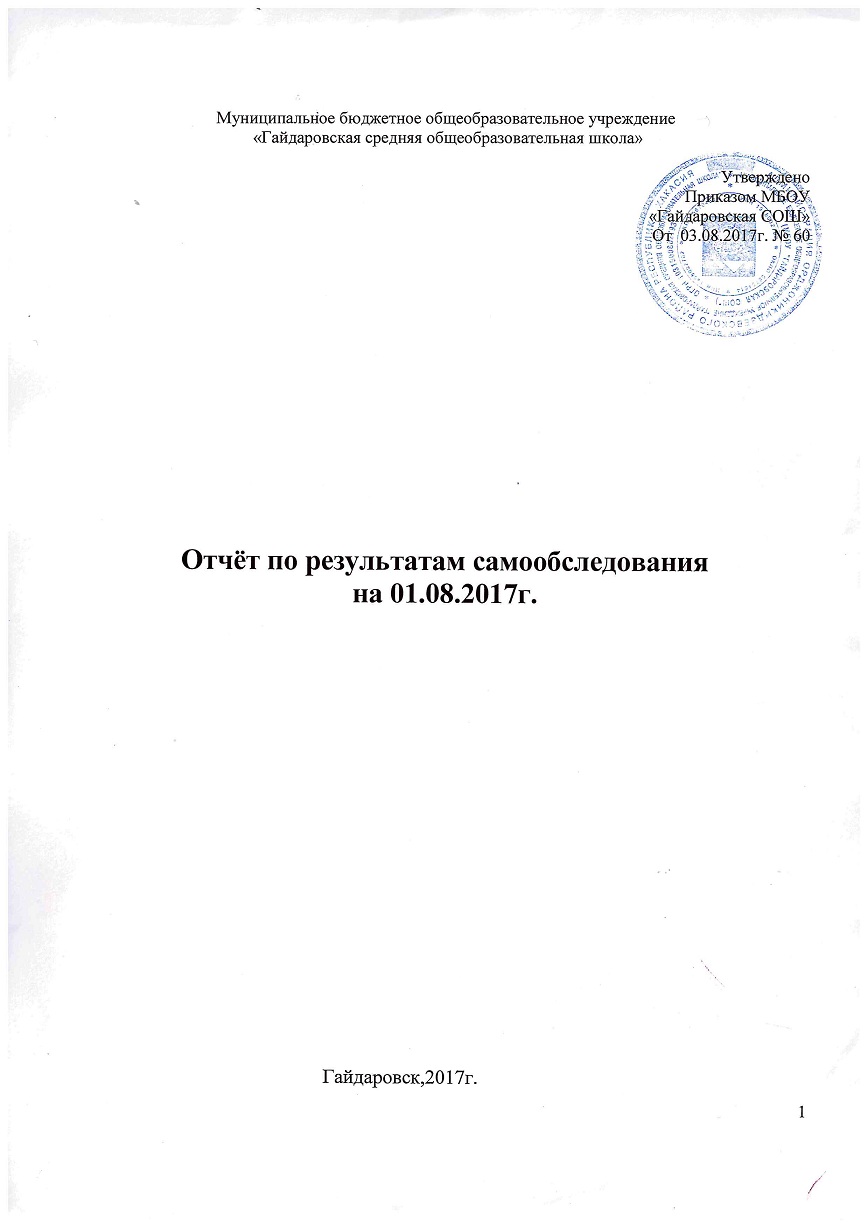 СодержаниеУсловия обеспечения образовательного процесса школы  и система управления образовательным учреждением1.1. Общая информация  об образовательном учреждении		Муниципальное бюджетное  общеобразовательное учреждение «Гайдаровская средняя общеобразовательная школа» функционирует с 1963 года. 	Школа осуществляет образовательный процесс в соответствии с уровнем основных образовательных программ дошкольного, начального общего, основного общего, среднего  общего образования, дополнительное образование детей спортивно-оздоровительной, художественно-эстетической направленностейСоциальная среда школыНа образовательную ситуацию в школе большое влияние оказывает ее расположение 80-ти километрах от районного центра п. Копьево Культурный центр - СДК, где функционирует библиотека, организована работа кружков. Спортивный зал дает возможность заниматься детям спортом. По мере возможности школа осуществляет взаимодействие с культурными центрами п. Копьево, Расположение школы не позволяет удовлетворить в достаточной степени интеллектуальные, эстетические и спортивные потребности учащихся. И так, микросоциум школы характеризуется следующими признаками:удаленностью от крупных культурных центров;недостаточным уровнем информационной культуры населения, что связано с плохим доступом к глобальной информационной сети;недостаточно высоким уровнем активности родителей, нет учреждений и организаций, расположенных в социуме, которые могут оказать помощь школе в организации учебно-воспитательного процесса.Школьные традицииШкольный праздник День знаний.Спартакиады школьников: - осенняя;- зимняя;- весенняя.Встреча выпускников школы разных годов.Предметные школьные недели.День Учителя, день самоуправления.Конкурсы:- КВН «А ну-ка, парни»;- «А ну-ка, девушки»;- «Папа, мама, я – спортивная семья»;- «За здоровый образ жизни».Творческий отчет школы.Вахта памяти.Встречи с ветеранами войны и труда.День Победы.Праздник последнего звонка.12.День Защиты детей.13.Новогодний бал.Выпускной бал.15.Деятельность детской школьной организации «Алые паруса».2016-2017-призёры 7 районного летнего слёта «Моя Россия – мой выбор»;-призёры муниципального конкурса «Ворошиловский стрелок»;-призёры муниципального конкурса песни и строя;-победители и призёры муниципальных осеннего и весеннего кроссов:- призёры муниципальных соревнований на приз памяти Саражакова А. Р.;- призёры муниципальных соревнований на первенство района по волейболу;Развитие системы дополнительного образования,  мотивирующей  личность к познанию и творчеству.Увеличение числа учащихся, занятых учебно-исследовательской и проектной деятельностью до 30%.1.2.  Организационно-правовое обеспечение деятельности общеобразовательного учрежденияРуководитель общеобразовательного учрежденияЛокальные нормативные акты              В части содержания образования, организации образовательного процесса, прав учащихся школа руководствуется Законом РФ «Об образовании», Уставом школы, а также внутренними локальными актами. В школе ведется системная работа по составлению локальных актов, регламентирующих уставную деятельность, деятельность педагогического коллектива, образовательно-воспитательный процесс, исходя из особенностей учреждения, сложившейся практики работы, установившихся традиций. Действующие локальные акты позволяют администрации всесторонне регламентировать деятельность учреждения. 	В связи с вступлением в силу 01.09.2013 г. Федерального Закона от 29.12.2012 года   N 273-ФЗ "Об образовании в Российской Федерации" в МБОУ «Гайдаровская СОШ»  проведён анализ нормативно-правовой базы школы, признаны утратившими силу устаревшие локальные нормативные акты, разработаны и приняты новые локальные нормативные акты в соответствии с законом «Об образовании в Российской Федерации». 1.3. Организация образовательного процесса<div align="center">ГРАФИКкалендарного учебного года                                                                                                                                                       Муниципального бюджетного общеобразовательногоучреждения «Гайдаровская средняя общеобразовательная школа»Всего классов -10   Классов комплектов – 4Группа предшкольной подготовки -1Образовательные программы:Программа дошкольного  образования Программа начального  общего образованияПрограмма основного общего образованияПрограмма среднего общего образования Режим работы – I, II,III  ступень обучения – пятидневная рабочая неделя.Предшкола  - пятидневная рабочая неделя, урок – 30 минутПродолжительность уроков –      1 класс (1 п/г)  – 35 минут                                                         2-10 класс – 40 минутНачало учебного года -                 1 сентября 2017  года        Окончание учебного года-            9 класс –25 мая 2018 года                                                            1-8,10 классы – 31 мая 2018 годаФизическая зарядка – 8ч 25 мин.Начало занятий – 8ч.30мин.Окончание занятий – 14ч.30мин. (согласно расписания)Перерыв между занятиями:Между 1 и 2 уроком – 10 минутМежду 2 и 3 уроком – 20 минутМежду 3 и 4 уроком – 20 минутМежду 5 и 6 уроком – 10 минут.Между 6 и7 уроком  -  10 минутРежим работы кружков и спортивных секций: понедельник - пятница с 14.00-19.00Аттестация учащихся 9  класса:ГИА 9кл- 9-00 в ППЭДетский оздоровительный лагерь при школе: с 8.30 до 14.30ч. в период осенних, весенних, летних каникул.Практика на пришкольном участке – 4-8,10 классы июнь-август (по графику).1.4.Система управления школой1. Структура управления школой,  распределение административных обязанностей в педагогическом коллективе, формы координации деятельности аппарата управления. Управление школой и образовательным процессом осуществляется на основе Устава школы, закона «Об образовании в Российской Федерации» и других нормативных и правовых актов. Администрация школы в своей деятельности по реализации прав граждан на получение образования руководствуется законодательством РФ в сфере образования, нормативными документами и осуществляет постоянный контроль за соблюдением конституционных прав граждан на образование,  МБОУ «Гайдаровская СОШ» обеспечивает социальные гарантии участников образовательного процесса.При совершенствовании структуры управления учитывались следующие требования:структура не должна ухудшать условия функционирования учреждения; структура должна способствовать созданию условий для инновационной работы; структура должна способствовать созданию демократических основ управления.Организационная структура управленияРуководство образовательной политикой принадлежит выборному представительному органу – Совету школы. Основная цель его деятельности – осуществление функций самоуправления школы, привлечение к участию в органах самоуправления широких слоев участников образовательного процесса.  Полномочия Совета школы закреплены в локальном акте (приложение к Уставу «Положение о Совете МБОУ «Гайдаровская СОШ»). В Совет в равных частях входят учителя, учащиеся, родители учащихся 1-10 классов. Члены Совета участвуют в формировании гражданского заказа на образование; принимают программу развития; организуют общественный контроль за охраной здоровья участников образовательного процесса, за безопасными условиями его существования; организуют изучение запроса родителей и учащихся на предоставление  дополнительных образовательных услуг.Непосредственное управление педагогическим процессом реализует директор школы Директор школы осуществляет административное управление. Основной его функцией является координация усилий всех участников образовательного процесса через педагогический совет, Совет школы, Совет родителей. На этом уровне согласуются и уточняются цели, ставятся конкретные задачи, намечаются мероприятия, планируются мониторинговые исследования. Механизмами реализации инновационных программ учителями - корректировка тематического планирования, классными руководителями - воспитательной программы класса.Организация деятельности педагогического совета занимает особое место в вопросах организационно-исполнительской деятельности администрации, способствует реализации демократических принципов в управлении школой и формировании педагогического коллектива, решению педагогических проблем, связанных с функционированием и совершенствованием образовательного процесса. Тематика педагогических советов соответствует планам и особенностям работы школы и направлена на решение приоритетных направлений развития, целей и задач школы.Методическое объединение координирует свою деятельность на совершенствование методического и профессионального мастерства учителей.Родительский комитет школы функционирует для укрепления связей между семьёй и школой в целях установления единства воспитательного влияния на детей педагогическим коллективом школы и семьёй; привлечения родительской общественности к участию в жизни школы, к организации педагогической пропаганды среди родителей и населения; помощи в укреплении хозяйственной и учебно-материальной базы школы.. 	Результаты анкетирования 2016-2017 учебного года позволяют сделать вывод о том, что большинство учеников, родителей удовлетворены качеством обучения  и воспитания в школе, но есть проблемные вопросы, которые необходимо анализировать и планировать их разрешение.      В анкетах ученики и родители высказали и свои пожелания по улучшению учебно-воспитательного процесса, которые будут учтены по мере возможности, администрацией школы и педагогическим коллективом при планировании работы на 2017-2018 учебный год:    - найти рациональный подход к составлению расписания уроков;- больше представлять самостоятельности учащимися в решении проблемных вопросов;- на уроках больше организовывать практических работ, учебных проектов; учить проектировочным умениям;- выстраивать отношения с учащимися без конфликтов;- улучшить преподавание по таким предметам как  биология, химия, география; - прислушиваться к мнению учащихся;Совет обучающихся  организован в целях осуществления самоуправления школьников и развития их инициативы. Он координирует деятельность органов ученического самоуправления школы, создает инициативные группы школьников для проведения различных мероприятий; содействует выявлению творческого потенциала учащихся, организует проведение общешкольных коллективных творческих дел и мероприятий, изучает, организует изучение общественного мнения учащихся по актуальным проблемам школьной жизни. Структура самоуправления (президент, Совет министров) позволяет задействовать до 100% учащихся на разных уровнях властных структур. Практически каждый обучающийся имеет свою зону ответственности и участия в управлении школьной жизнью. Администрация школы поддерживает инициативы, исходящие от всех участников образовательного процесса.Применение вычислительной техники в управлении подразделениями.	Все учителя имеют на своих рабочих столах компьютер. Информационные технологии, компьютерная и  ксероксно -копировальная техника используется в управленческой деятельности для: получение информации, нормативно-правовых документов по электронной почте; организация совместной деятельности сотрудников школы с целью разработки согласованных планов работы и их исполнение; организация заказов учебных пособий, оборудования, методических разработок, заявок на участие в мероприятиях, связанных с образовательным процессом; создание базы данных учащихся; диагностической деятельности (профориентация, электронное тестирование в период аттестации, мониторинга знаний учащихся); проведение педагогических советов и методических объединений; составление расписания урочной и внеурочной деятельности учащихся; руководство подготовкой материалов для проведения консультаций для родителей и учащихся на сайте школы; проведения родительских собраний; поиск необходимых нормативных документов, методических разработок в Интернете.	Вывод: Структура школы, целостная система управления, система социально-психологического взаимодействия, организованное сотрудничество всех участников образовательного процесса, четкое целеполагание способствуют созданию атмосферы успешности, личностного роста и творческого развития каждого участника учебно-воспитательного процесса, реализации Образовательной программы школы и Программы развития1.5.Анализ контингента учащихсяШкола в течение многих  лет не имеет отсева.Количественное соотношение учащихся, проживающих в районе школы Количественный состав классов по уровням образования и по учреждению стабилен: Социализация, адаптация и самоопределение выпускников школы.Социализация выпускниковКоличество учащихся, поступающих в десятые  классы:.1.6. Право владения, использования материально-технической базыОперативное управление.	Контракты на право оперативного управления зданиями:	Распоряжение «О передаче имущества в оперативное управление МОУ «Гайдаровская  средняя общеобразовательная школа» № 71 от 28.09.2005г.Свидетельство о государственной регистрации права 19 АА 349746 выдано 01 июня 2011 года. Вид права: Постоянное (бессрочное) пользование. Объект права: Земельный участок, категория земель: земли населенных пунктов, разрешенное использование: для размещения общеобразовательного учреждения, общая площадь 17080 кв.м,  адрес объекта: Республика Хакасия, Орджоникидзевский район, п.Гайдаровск, ул.Целинная,7Свидетельство о государственной регистрации права 19 АА 349745 выдано 01 июня 2011 года. Вид права: Оперативное управление.Объект права: Здание школы, назначение: нежилое здание, 1-этажный, общая площадь1035,8 кв.м., инв №264-42-1Н, лит. А  адрес объекта: Республика Хакасия, Орджоникидзевский район, п. Гайдаровск, ул.Целинная,строение7., литера А.Наличие заключений санитарно-эпидемиологической службы и государственной противопожарной службы: Имеется Санитарно-эпидемиологическое заключение центра Госсанэпиднадзора в Республике Хакасия № 19.01. 112.М.000604.04.06. от 25.04.2006г.№ бланка0438497. 	Помещение МБОУ «Гайдаровская СОШ»  обеспечены необходимым оборудованием для соблюдения требований пожарной безопасности при осуществлении образовательной деятельности. 	Заключение комиссии УО муниципального образования Орджоникидзевский район  о готовности образовательного учреждения к 2017-2018 учебному году подписано 14 августа  2017 года: «Принято».В 2016 году проведён капитальный ремонт школы. 	Помещение школы находятся в удовлетворительном санитарном  состоянии. Администрация, учителя, стараются создать комфортные условия для воспитания и обучения учащихся, для выполнения поставленных целей и задач образовательного процесса. 	Имеющиеся площади и помещения эффективно, в полной мере используются для проведения учебных занятий по обязательным учебным дисциплинам, по предметам по выбору учащихся, для занятий системы дополнительного образования, в соответствии с интересами учащихся.Материально-технические условия реализации программыТехнические средства обучения	Школьная библиотека  оснащена необходимым количеством учебных и методических пособий, в том числе поддерживающих статус ОУ – это печатные издания, специальная литература, медиаресурсы.  Имеется рабочее компьютерное место, оборудована зона самоподготовки.	Обеспечение школы информационно-коммуникационным оборудованием и лицензионными программами направлено на эффективное решение административно-управленческих задач, ведение мониторинга текущего учебного процесса, на оперативное принятие решений и включение родителей в учебный процесс. Сотрудникам школы предоставлена возможность перевести в электронный вид множество отчетов, что экономит их рабочее время, делая документы наглядными и доступными всем участникам процесса..Уровень информатизации образовательного учреждения:Методическое и техническое оснащение образовательного процесса в библиотекеИнформационно-образовательная среда	Сведения об укомплектованности библиотеки образовательного учреждения печатными образовательными ресурсами и ЭОР по всем учебным предметам учебного плана, а также о наличии фонда дополнительной литературы (детской художественной и научно-популярной литературы, справочно-библиографических и периодических изданий, сопровождающих реализацию основной образовательной программы начального общего образования):Учебно-методическое оснащение учебного процесса:	Выполнение учебного плана полностью обеспечивается учебниками, утвержденными Министерством образования РФ и соответствует существующим требованиям и лицензионным нормативам. Методическое обеспечение (тематическое планирование и учебники) соответствуют федеральному перечню учебников, рекомендованных (допущенных) к использованию в образовательном процессе в образовательных учреждениях Министерством образования и науки РФ.	В отчетный период бюджетное финансирование обеспечивало фонд оплаты труда, поддерживало функционирование всех зданий, питание учащихся.	В целом материально-техническая база школы обеспечивает реализацию задач, определенных Уставом и Программой развития школы. Систематические проверки Управления Роспотребнадзора, пожарной инспекции показывают, что в школе созданы необходимые условия для обучения учащихся, соблюдаются нормы СанПиН.Содержание, оценка и анализ образовательной деятельности школыКонцепция развития образовательного учреждения, основные направления образовательной программы школы	Образовательная политика школы направлена с одной стороны на обеспечение доступности и обязательности образования, а с другой стороны на повышение качества образования. Для успешного решения задач учебно-воспитательного процесса в школе организовано сотрудничество всех его участников: педагогов, учащихся, родителей.Образовательная программа. 	Школа организует свою образовательную деятельность согласно Образовательным программам: Образовательная программа дошкольного  общего образования, Основная образовательная программа начального общего образования, Основная образовательная программа основного общего образования, Образовательная программа основного и среднего образования (8-10 классы. 2.2. Принципы построения учебного плана школы В МБОУ «Гайдаровская  СОШ» разработаны учебные планы:Учебный план дошкольного и начального общего , учебный план  основного общего образования    для 5-7 классов, учебный план  основного общего образования    для 8-9 классов, учебный план  среднего общего образования    для 10 класса.	Учебные планы     являются одним из элементов Основной образовательной программы, фиксируют общий объем  нагрузки, максимальный объём аудиторной нагрузки учащихся, состав и структуру предметных областей, распределяет учебное время, отводимое на освоение содержания образования по учебным предметам.	Учебный план определяет общие рамки принимаемых решений при разработке содержания образования, требований к его усвоению и организации образовательной деятельности, а также выступает в качестве одного из основных механизмов ее реализации.	Учебные планы, разработаны с целью решения задач модернизации российского образования,  повышения его доступности, качества эффективности, учёта образовательных запросов учащихся, родителей, ресурсных возможностей школы,  в преемственности с учебным планом школы на 2016-2017 учебный год.Учебный план дошкольного общего образования. Учебный план отражает разнообразие образовательных потребностей воспитанников и возможностей самого образовательного учреждения, с целью подготовки будущих первоклассников к школе, развития качеств необходимых для благополучной адаптации, формирования предпосылок учебной деятельности и общего психического развития ребенка, создания равных «стартовых» возможностей детей 5-6-летнего возраста при поступлении в школу, развитие личности ребёнка, формирование его готовности к систематическому обучению.Особенности учебного планаУчебный план предусматривает сбалансированность между образовательными компонентами. Для обеспечения всестороннего развития ребенка, в учебный план включены разделы программы обучения и развития детей 5 лет «Преемственность» под редакцией Н.А.Федосовой.       Курс «Родное слово» (3 ч.) нацелен на разностороннее развитие ребенка, его связной речи, фонематического слуха, творческого мышления, координации и мелкой моторики движений мышц двигательного аппарата. Курс позволяет вести подготовку детей к обучению чтению, письму, формирует элементарные навыки культурной речи.Курс «Математические ступеньки» (3ч.) направлен на развитие умений проводить наблюдения, сравнивать, выделять указанные и новые свойства объекта, его существенные и несущественные характеристики, понимать относительность свойств объекта, делать основные выводы, проверять их истинность, уметь использовать эти выводы для дальнейшей работы.Курс «Зеленая тропинка» (2 ч.) основывается на коррекции и развитии накопленных в дошкольном возрасте природоведческих представлений. В основу подготовки положены непосредственные наблюдения, действия с предметами, элементарные эксперименты, осуществляемые в естественной для детей данного возраста занимательной игровой форме.Курс  «Здоровье и физическая культура» (3 ч.) направлен на соматическое развитие ребенка и охрану его здоровья. Главными принципами этого курса являются адекватность содержания физической подготовки и ее условий индивидуальному состоянию ребенка, свободе выбора формы физической активности в соответствии с его личными склонностями и способностями.Курс «Искусство и культура» (3 ч.) направлен на познание мира искусства и культуры, включая искусство своего народа, на формирование личности ребенка. Курс способствует развитию  у старших дошкольников художественного вкуса,  творческого воображения индивидуальной активности и индивидуальности, самостоятельности в решении творческих задач, готовит к освоению этнокультурных знаний.Курс «Конструирование» (1ч.) готовит детей к восприятию различных конструкций предметов, знакомит с природными материалами, видами соединений и способами крепления деталей, с правилами безопасной работы ручными инструментами.Эти курсы введены не случайно. Основная цель школы – воспитание учащихся на общечеловеческих ценностях – должна в большей степени осуществляться в начальной школе, на первом этапе школьного обучения. Планомерное, активное, целенаправленное знакомство детей младшего школьного возраста с основами экономики, эстетики, психологии, права, умение вести себя в различных жизненных ситуациях, сохранение физического здоровья лежит в основе данных предметов.Основные задачи дошкольного образования осуществляются через организованные занятия и игровую деятельность.Структура учебного плана класса предшкольной подготовки соответствует нормативным требованиям. При разработке учебного плана учитывались требования предельно допустимой учебной нагрузки при 5-ти дневной учебной неделеУчебный недельный планУчебный план начального общего образования Учебный план начального общего образования, состоят из двух частей – обязательной части и части, формируемой участниками образовательного процесса. Обязательная часть основной образовательной программы начального общего образования (как и входящего в нее учебного плана) составляет 80 %, а часть, формируемая участниками образовательного процесса – 20 % от общего объема. Обязательная часть  учебного плана отражает содержание образования, которое обеспечивает решение важнейших целей современного начального образования: формирование гражданской идентичности школьников, их приобщение к общекультурным и национальным ценностям, информационным технологиям, готовность к продолжению образования в основной школе, формирование здорового образа жизни, элементарных знаний поведения в экстремальных ситуациях, личностного развития обучающегося в соответствии с его индивидуальностью. Структура учебного плана определяет состав обязательных учебных предметов, реализующих основную образовательную программу начального общего образования, и учебное время, отводимое на их изучение. Обязательная часть учебного плана отражает содержание образования, которое обеспечивает решение важнейших целей современного начального образования:  приобщение к общекультурным и национальным ценностям, информационным технологиям; готовность к продолжению образования на последующих ступенях основного общего образования; формирование здорового образа жизни, элементарных правил поведения в экстремальных ситуациях; личностное развитие обучающегося в соответствии с его индивидуальностью.В ходе освоения образовательных программ при реализации учебного плана  формируются базовые основы и фундамент всего последующего обучения, в том числе: закладывается основа формирования учебной деятельности ребёнка – система учебных и познавательных мотивов, умение принимать, сохранять, реализовывать учебные цели, умение планировать, контролировать и оценивать учебные действия и их результат; формируются универсальные учебные действия; развивается познавательная мотивация и интересы обучающихся, их готовность и способность к сотрудничеству и совместной деятельности ученика с учителем и одноклассниками, формируются основы нравственного поведения, определяющего отношения личности с обществом и окружающими людьми.Обязательные предметные области учебного плана: филология, математика и информатика, обществознание и естествознание (окружающий мир), основы духовно – нравственной культуры народов России, искусство, технология, физическая культура. Обучение осуществляется по программе «Школа  России» На компонент образовательного учреждения  отводится  в 1- 4 классах – 3 часа.Компонент образовательного учреждения распределен следующим образом: «Русский язык»  2  класс – 2 ч.,  «Литературное чтение» – 1 час  для развития устной и письменной речи, навыков грамотного, безошибочного письма, мышления, успешного прохождения программы.В учебном плане предложено недельное распределение часов.Часть  учебного плана, формируемая участниками образовательного процесса, обеспечивает реализацию индивидуальных потребностей обучающихся. В данную часть входит  внеурочная деятельность. Внеурочная деятельность способствует достижению планируемых результатов обучения и воспитания.Реализация программ внеурочной деятельности четко направлена на поэтапное достижение трех уровней результатов: приобретение школьником социальных знаний, формирование позитивных отношений школьника к базовым ценностям общества (человек, семья, Отечество, природа, мир, знания, труд, культура), ценностного отношения к социальной реальности в целом; получение школьником опыта самостоятельного социального действия.               В соответствии с требованиями Стандарта внеурочная деятельность организуется по направлениям развития личности (социальное, предметное, художественно-эстетическое, спортивно-оздоровительное направления).  	Содержание занятий, предусмотренных как внеурочная деятельность, формируется с учётом пожеланий обучающихся и их родителей (законных представителей) и направляется на реализацию различных форм её организации, отличных от урочной системы обучения, таких, как экскурсии, кружки, секции, круглые столы, конференции, диспуты, олимпиады, конкурсы, соревнования, поисковые и научные исследования, общественно полезные практики и т. д.  При этом формы, средства и методы обучения, духовно-нравственного развития и воспитания обучающихся, а также система оценок, формы, порядок и периодичность их промежуточной аттестации определяются уставом образовательного учреждения и соответствуют требованиям Закона Российской Федерации «Об образовании», Стандарта и положениям Концепции духовно-нравственного развития и воспитания личности гражданина России. В период каникул для продолжения внеурочной деятельности используются возможности учреждения с дневным пребыванием при школе. Проведено анкетирование родителей с целью изучения потребностей родителей и детей в дополнительном образовании. На заседаниях ШМО по итогам обсуждения результатов анкетирования учителя начальных классов и учителей-предметников разработали образовательные программы внеурочной деятельности по разным направлениям из расчета 9  часов в неделю в 1-4 классах. Внеурочная деятельность осуществляется во второй половине дня,  строго по расписанию.5-7 классыУчебный план для 5-7 классов  МБОУ «Гайдаровская СОШ» является нормативным документом по введению в действие федерального государственного образовательного стандарта основного общего образования, определяет максимальный объем учебной нагрузки обучающихся, состав учебных предметов и направлений внеурочной деятельности, распределяет учебное время, отводимое на освоение содержания образования по учебным предметам.      Учебный план соответствует действующему законодательству Российской Федерации в области образования, обеспечивает исполнение федеральных государственных образовательных стандартов основного общего образования.      Учебный план состоит из двух частей: обязательной и части, формируемой участниками образовательного процесса.      Обязательная часть обеспечивает реализацию обязательного федерального   компонента государственного образовательного стандарта, включает в себя перечень учебных предметов и минимальное количество часов на их изучение: русский язык (5ч. 5 кл, 6 ч. 6 кл, 4 ч. 7 кл), литература (3ч.5-6 кл, 2ч 7 кл), иностранный язык (англ.) (3ч.), математика (5ч.), история (2ч.), география (1ч 5-6 кл, 2ч 7 кл), биология (2ч 5кл,1ч 6-7 кл), музыка (1ч.), ИЗО (1ч.), технология (2ч.), В соответствии с письмом Министерства образования и науки РФ от 8 октября 2010г. ИК 1494/19 «О введении третьего часа физической культуры», методических рекомендаций «О введении третьего часа физической культуры в недельный объем учебной нагрузки обучающихся общеобразовательных учреждений РФ» обязательная часть учебного плана для 5- 6 классов представлена 3 часами физической культуры.                                                        Внеурочная деятельность в соответствии с ФГОС ООО организуется по основным направлениям развития личности: духовно-нравственное – Юный краевед- 1ч., спортивно-оздоровительное–Школа здоровья– 1ч,                                                    обще-интеллектуальное – Занимательная информатика– 1ч, Умники и умницы -1ч., Проектная деятельность-4ч, социальное- Мои земляки в истории России.  Организация занятий по этим направлениям является неотъемлемой частью образовательного процесса. Содержание данных занятий сформировано с учетом пожеланий обучающихся и их родителей (законных представителей) и осуществляется посредством различных форм организации, отличных от урочной системы обучения, таких как консультации, поисковые и научные исследования, экскурсии, конкурсы. На реализацию программы внеучебной деятельности выделено 9 часов.  Основное общее образование обеспечивает освоение учащимися общеобразовательных программ основного общего образования, условия становления и формирования личности учащегося, его склонностей, интересов и способности к социальному самоопределению. Основное общее образование является базой для получения среднего общего образования, начального и среднего профессионального образования. Структура учебного плана основного общего образования представляет федеральный, региональный (национально-региональный) и школьный компоненты.Инвариантная часть предполагает реализацию федерального компонента, что гарантирует выпускникам овладение знаниями и умениями в соответствии с минимумом содержания образования. Федеральный компонент учебного плана представлен учебными предметами: Русский язык, Литература, Иностранный язык, Математика, Информатика и ИКТ, История, Обществознание (включая экономику и право), География, Биология, Физика, Химия,  Искусство (Музыка, ИЗО), Технология, Основы безопасности жизнедеятельности, Физическая культура.Образовательная область «Филология» представлена предметами: русский язык, литература, иностранный язык (английский). Учебный предмет «русский язык» на уровне основного общего образования  формирует представления о русском языке как духовной, нравственной и культурной ценности народа; овладения умениями опознавать, анализировать, классифицировать языковые факты; применение полученных знаний и умений в собственной речевой практике; повышение речевой культуры, орфографической и пунктуационной грамотности, на успешное прохождение программы. Изучение предмета «литература» направлено на достижение формирования гуманистического мировоззрения, гражданской позиции, чувства любви и уважения к литературе и ценностям отечественной культуры, развитие образного и аналитического мышления, литературно-творческих способностей, устной и письменной речи учащихся. Изучение предмета «английский язык» направлено на достижение овладения новыми языковыми средствами в соответствии с темами и сферами общения, умения понимать иноязычные тексты, передавать информацию в связных аргументированных высказываниях. Образовательная область «Математика» представлена следующими предметами: алгебра, геометрия, информатика и ИКТ. Для достижения целей изучения предмета «математика» формируются представления о математике как средстве моделирования явлений и процессов, овладение математическими знаниями и умениями, необходимыми в повседневной жизни, для изучения школьных естественнонаучных дисциплин на базовом уровне. Образовательную область «Обществознание» предметы: «история», «обществознание», «география». Изучение предметов направлено на развитие мировоззренческих убеждений учащихся, развитие способности понимать историческую обусловленность явлений и представлений современного мира; воспитание гражданской ответственности, правового самосознания; овладение умениями получать и оценивать социальную информацию, анализировать полученную информацию, сочетать глобальный и региональный подходы для описания природных, социальных и экономических процессов и явлений. Образовательная область «Естествознание» представляет базовые предметы: «биология», «физика», «химия». Изучение предметов направлено на достижение следующих целей: освоение знаний о биологических системах, фундаментальных физических законах и принципах, о химической составляющей естественно-научной картины мира; овладения умениями применять полученные знания для объяснения разнообразных физических и химических явлений; развитие познавательных интересов, интеллектуальных и творческих способностей в процессе приобретения знаний.Образовательная область «Искусство» реализуются предметами: «музыка» и «изобразительное искусство». Образовательная область «Физическая культура» На предмет «физическая культура» отведено по 3 часа в неделю из федерального компонента с целью, использования их на увеличение двигательной активности и развитие физических качеств учащихся, внедрение современных систем физического воспитания. ( «О введении третьего часа физической культуры» приложение к письму МО НО № 316-01-52-1430/11 от 12.04.2011). Предмет «основы безопасности жизнедеятельности»  – 1 час в  8 классе вводится в целях воспитания ценностного отношения к человеческой жизни и здоровью, развития черт личности, необходимых для безопасного поведения в чрезвычайных ситуациях, бдительности по предотвращению актов терроризма; потребности в соблюдении здорового образа жизни. В соответствии с базисным учебным планом и примерных учебных планов для образовательных учреждений Республики Хакасия на уровне основного общего образования установлено на   компонент образовательного учреждения в  в 9 классе 2 часа. Учитывая анкетирование учащихся, беседы с родителями, предложения Совета школы часы компонента ОУ распределены следующим образом: в связи с изменениями, внесенными в базисный учебный план и примерные учебные планы для образовательных учреждений РФ (Приказ Минобрнауки РФ № 889 от 30.08.2010г., Приказ Минобрнауки РХ № 100-3754 от 20.09.2010), на изучение предмета «Русский язык» в целях повышения уровня готовности учащихся к государственной  итоговой аттестации выпускников основной школы на 1 час увеличено количество часов на изучение русского языка в 9 классе, 1 час на математику.Региональный компонент реализуется в учебном процессе через уроки истории, изобразительного искусства, технологии, географии, биологии и др. - 15%. Учебный план также учитывает и специфику используемых в образовательном процессе систем учебников, принадлежащих к завершенным предметным линиям, входящих в федеральные перечни учебников, рекомендованных (допущенных) к использованию в образовательном процессе в образовательных учреждениях, реализующих образовательные программы общего образования и имеющих государственную аккредитацию  на 2016-2017 учебный год (приказ Министерства образования и науки  РФ № 253 от 31 марта 2014).  Среднее общее образованиеСреднее  общее образование является завершающим этапом общеобразовательной подготовки, обеспечивающим освоение учащимися общеобразовательных программ среднего общего образования, развитие устойчивых познавательных интересов и творческих способностей учащегося, формирование навыков самостоятельной учебной деятельности на основе дифференциации обучения.10 класс объединен в один  класс с  9 классом  - комплект, из-за неполной наполняемости классов. Уроки физической культуры и ОБЖ, русского языка, географии, биологии, физики, химии и часы школьного компонента (элективные курсы) проводятся совмещено.В учебном плане образовательного учреждения  среднего общего образования присутствуют  предметы инвариантной части, которые изучаются на базовом  уровне: Русский язык, Литература, Иностранный язык, Математика, История, Обществознание (включая Экономику и Право), Физическая культура, Основы безопасности жизнедеятельности.Учебные предметы вариативной части  на базовом уровне: География, Физика,  Химия, Информатика и ИКТ,  Биология.         Образовательная область «Филология» представлена в учебном плане предметами «Русский язык», «Литература», «Иностранный язык» (английский). Учебный предмет «русский язык» на уровне основного общего образования  формирует представления о русском языке как духовной, нравственной и культурной ценности народа; овладения умениями опознавать, анализировать, классифицировать языковые факты; применение полученных знаний и умений в собственной речевой практике; повышение речевой культуры, орфографической и пунктуационной грамотности, на успешное прохождение программы. Изучение предмета «литература» направлено на достижение формирования гуманистического мировоззрения, гражданской позиции, чувства любви и уважения к литературе и ценностям отечественной культуры, развитие образного и аналитического мышления, литературно-творческих способностей, устной и письменной речи учащихся. Изучение предмета «английский язык» направлено на достижение овладения новыми языковыми средствами в соответствии с темами и сферами общения, умения понимать иноязычные тексты, передавать информацию в связных аргументированных высказываниях.   Образовательная область «Математика» представлена в учебном плане предметами «Алгебра и начала анализа», «Геометрия», «Информатика и ИКТ».   Для достижения целей изучения предмета «математика» формируются представления о математике как средстве моделирования явлений и процессов, овладение математическими знаниями и умениями, необходимыми в повседневной жизни, для изучения школьных естественнонаучных дисциплин на базовом уровне.       Образовательная область «Обществознание» представлена в учебном плане предметами: «История», «Обществознание» включая экономику и право, «География».   Изучение предметов направлено на развитие мировоззренческих убеждений учащихся, развитие способности понимать историческую обусловленность явлений и представлений современного мира; воспитание гражданской ответственности, правового самосознания; овладение умениями получать и оценивать социальную информацию, анализировать полученную информацию, сочетать глобальный и региональный подходы для описания природных, социальных и экономических процессов и явлений.  Образовательная область «Естествознание» представлена в учебном плане предметами «Физика», «Биология» и  «Химия». Изучение предметов направлено на достижение следующих целей: освоение знаний о биологических системах, фундаментальных физических законах и принципах, о химической составляющей естественно-научной картины мира; овладения умениями применять полученные знания для объяснения разнообразных физических и химических явлений; развитие познавательных интересов, интеллектуальных и творческих способностей в процессе приобретения знаний.     Образовательная область «Физическая культура»   представлена в учебном плане предметами:   «Основы безопасности жизнедеятельности  вводится в целях воспитания ценностного отношения к человеческой жизни и здоровью, развития черт личности, необходимых для безопасного поведения в чрезвычайных ситуациях, бдительности по предотвращению актов терроризма; потребности в соблюдении здорового образа жизни, на предмет «Физическая культура».    отведено по 3 часа в неделю из федерального компонента с целью, использования их на увеличение двигательной активности и развитие физических качеств учащихся, внедрение современных систем физического воспитания ( «О введении третьего часа физической культуры» приложение к письму МО НО № 316-01-52-1430/11 от 12.04.2011). Учебные предметы вариативной части  на базовом уровне: География, Физика,  Химия, Информатика и ИКТ,  Биология проводятся объединено в связи  с малой численностью учащихся 10  класса. В соответствии с базисным учебным планом и примерными учебными планами для образовательных учреждений Республики Хакасия   на компонент образовательного учреждения и региональный (национально-региональный) компонент  в 10  классе отведено  2 часа, которые используются для изучения  предметов и подготовки к ЕГЭ по русскому языку и математике. Элективные курсы  введены в связи с запросами учащихся и их родителей.Учебный план также учитывает и специфику используемых в образовательном процессе систем учебников, принадлежащих к завершенным предметным линиям, входящих в федеральные перечни учебников, рекомендованных (допущенных) к использованию в образовательном процессе в образовательных учреждениях, реализующих образовательные программы общего образования и имеющих государственную аккредитацию  на 2017-2018 учебный год (приказ Министерства образования и науки  РФ № 253 от 31 марта 2014).  . 2.3.Расписание уроковРасписание  уроков  в  школе  преследует  цель  оптимизации  условий обучения учащихся и создания комфортных условий для всех участников образовательного процесса.Расписание уроков на 2017-2018 учебный год составлено согласно нормативным документам:- Порядком организации и осуществления образовательной деятельности по основным общеобразовательным программам - образовательным программам начального общего, основного общего и среднего общего образования, утверждённым Приказом Министерства образования и науки Российской Федерации от 30 августа 2013 г. № 1015;-«Санитарно-эпидемиологическим требованиям к условиям и организации обучения в общеобразовательных учреждениях», СанПиН 2.4.2.2821-10 утвержденным Главным санитарным врачом Российской Федерации от 29 декабря 2010 г. № 189, зарегистрированных в Минюсте РФ 03.03.2011 № 19993 с изменениями.Расписание составлено в соответствии с Учебным планом образовательного учреждения на 2017 - 2018 учебный год, учебными программами по предметам. При формировании расписания уроков на 2017 - 2018 учебный год учитывались данные о дневном и недельном циклах изменения работоспособности учащихся и шкалы трудности учебных предметов (приложение 3 СанПиН 2.4.2.2821-10). МБОУ «Гайдаровская СОШ» занимается в одну смену. Таким образом, расписание уроков составлено для учащихся первой смены.При составлении расписания учитывалось следующее:- 5 дневная учебная неделя для 1-10 классов;- 3 часа физической культуры с 1 по 10 классы;- количество классов в школе;                                       - расписания звонков.Режим образовательного процессаНачало занятий в 830.Обучение ведётся по трём уровням образования:Начальное общее образование - 4 года (1-4 классы);Основное общее образование - 5 лет обучения (5-9 классы);Среднее образование  – 2 года (10-11 классы).Количество комплектов классов - 4:Начальное общее образование – 2;Основное общее образование – 2;Среднее образование  -0.Учебный год начинается с 01 сентября, заканчивается 31 мая (1-4 классы).Продолжительность  учебного года для 2-8,10 классов 34  учебных  недели.  Учебный  год  представлен следующими учебными периодами: учебные четверти, полугодия. Для профилактики переутомления учащихся в годовом календарном учебном плане  предусмотрено равномерное распределение периодов учебного времени и каникул.  Продолжительность каникул в течение учебного года составляет  30 календарных дней. Продолжительность урока  составляет 40 минут.Режим организации и соблюдение санитарно-гигиенических нормативов в учебном плане школы для 1 классаВ учебном плане школы соблюдены нормативы максимальной аудиторной нагрузки на первоклассников, определенные учебным планом. Обучение в 1 классе осуществляется с соблюдением следующих дополнительных требований: - учебные занятия проводятся по 5-дневной учебной неделе и только в первую смену. - использование «ступенчатого» режима обучения в первом полугодии (в сентябре, октябре – по 3 урока в день по 35 минут каждый, в ноябре – декабре – по 4 урока по 35 минут каждый, январь-май по 4 урока по 40 минут каждый) - проведение динамической паузы не менее 40 минут -дополнительные недельные каникулы в середине третьей четверти при традиционном режиме обучения -обучение проводится без балльного оценивания знаний учащихся и домашних заданий.Организация уроков физической культуры Уроки физической культуры в течение первых двух месяцев направлены, в первую очередь, на развитие и совершенствование движений детей и по возможности проводятся на свежем воздухе. На уроках (можно на динамической паузе), во внеурочное время (веселые старты, День здоровья) используются различные игры и игровые ситуации. Организация уроков математики Изучение некоторых вопросов курса математики (сравнение предметов по цвету, размеру, форме и др.) может проходить не только на уроках в классе, но на спортивной площадке с включением игр, в школьном дворе, экскурсия по школе.Изучение пространственных представлений, взаимное расположение предметов может проходить в виде экскурсий по улицам поселка, на пришкольном участке, а также могут проводиться подвижные игры с различными математическими заданиями. Организация уроков окружающего мира Адаптационный период совпадает по времени с сезоном года, поэтому учителем планируются проведение экскурсий, целевых прогулок, в ходе которых происходит непосредственное знакомство детей с окружающим миром. Организация уроков изобразительного искусства Художественные занятия в период адаптации должны иметь различные формы: - прогулки и экскурсии в парк с целью развития навыков восприятия, эстетического любования, и наблюдательности, а также сброса природных материалов для дальнейших художественных занятий. Организация уроков технологии Так же как и другие уроки, часть уроков технологии рекомендуется проводить в форме экскурсий или игр: Подготовительная работа к созданию художественного образа на уроках технологии может проходить на таких экскурсиях, как «Красота окружающего мира», Растения в жизни человека. Сбор природного материала. Участие в выставках. Данное планирование уроков поможет учителю в реализации требований Санитарных правил, в создании благоприятных условий для адаптации детей к школе, снятие статистического напряжения школьников при одновременном выполнении образовательных программ по всем предметам.Региональный (национально-региональный) компонент: реализуется через уроки окружающего мира, литературного чтения, музыки, технологии, физической культуры и др. Образовательная недельная нагрузка  равномерно распределена в течение учебной недели, при этом объем максимальной допустимой нагрузки в течение дня составляет:- для учащихся 1-го класса  не превышает  4 уроков и 1 день в неделю - не более 5 уроков за счет урока физической культуры;- для учащихся 2 - 4-х классов - не более 5 уроков;- для учащихся 5 - 6-х классов - не более 6 уроков;- для учащихся 7 - 11-х классов - не более 7 уроков.Расписание уроков составляется отдельно для обязательных и элективных курсов. Элективные курсы планируются на дни с наименьшим количеством обязательных уроков..Расписание уроков составлено с учетом дневной и недельной умственной работоспособности учащихся и шкалой трудности учебных предметов (приложение 3 настоящих санитарных правил).При составлении расписания уроков  чередуются различные по сложности предметы в течение дня и недели: для учающихся I уровня образования основные предметы (математика, русский и иностранный язык, природоведение, информатика) чередуются с уроками музыки, изобразительного искусства, технологии, физической культуры; для учащихся II и III уровней образования предметы естественно-математического профиля чередуются с гуманитарными предметами.Для учащихся 1 класса наиболее трудные предметы  проводятся на 2-м уроке; 2 - 4-х классов - 2 - 3-м уроках; для учащихся 5 - 11-х классов на 2 - 4-м уроках.В начальных классах сдвоенные уроки не проводятся.Занятия физической культурой  проводятся в числе последних уроков. После уроков физической культуры не проводятся уроки с письменными заданиями и контрольные работы.В течение учебного дня проводится не более одной контрольной работы. Контрольные работы проводятся на 2 - 4-м уроках.Для предупреждения переутомления и сохранения оптимального уровня работоспособности в течение недели учащиеся имеют облегченный учебный день в четверг или пятницу.1-2, 3-4 классы объединены в 2 класса-комплекта. Объединённые уроки: изобразительное искусство, технология, физическая культура, музыка.При составлении расписания уроков для учащихся 1-4классов использовалась таблица 1 «Шкала трудности предметов для 1 - 4 классов» (Приложение 3 к СанПиН 2.4.2.2821 - 10, Гигиенические рекомендации к расписанию уроков). При составлении расписания уроков для учащихся основного общего образования использовалась таблица 2 «Шкала трудности учебных предметов, изучаемых в 5 - 9 классах»,  таблица 3 «Шкала трудности учебных предметов, изучаемых в 10 – 11 классах» (Приложение 3 к СанПиН 2.4.2.2821 - 10, Гигиенические рекомендации к расписанию уроков). Наибольший объем учебной нагрузки в 5 – 11 классах приходится на вторник - четверг, когда в расписание включены наиболее трудные предметы (математика, русский язык, химия, физика, геометрия, английский язык). Учебная нагрузка в последний день недели наименьшая.В расписании полностью реализован учебный план школы.Учтен ход дневной и недельной кривой умственной работоспособности учащихся. Учебная нагрузка в недельном цикле распределена так, что  наибольшая ее интенсивность приходится на вторник - четверг. Число баллов неодинаково во все дни недели. Наименьшее число баллов за день приходится на крайние дни недели (понедельник и пятницу).Также учитывалось то, что уроки технологии в 5-8 классах делятся на подгруппы мальчики/девочки и ведут их разные учителя.Выводы:Расписание выдержано  в соответствии с нормами СанПиН, но в отдельных классах наблюдаются незначительные отклонения от норм:  2.4.Образовательные технологии и методы обучения, используемые в образовательном процессе	В целях повышения качества образовательного процесса обучение осуществляется на основе системно-деятельностного и личностно-ориентированного подходов, широко применяются возможности развивающего, опережающего, дифференцированного обучения. Педагогами школы при организации учебного процесса учитываются психолого-педагогическая характеристика, как классного коллектива, так и отдельных учащихся. Для повышения уровня мотивации учащихся и повышения качества знаний применяются такие инновационные образовательные технологии, как:По уровням образования:2.5.Программно-методическое обеспечениеучебного плана МБОУ  «Гайдаровская СОШ» на 2017-2018 учебный годУчебно-методический комплектУМК «Школа Россия»Список учебниковСписок учебных пособийСписок учебниковСписок учебных пособийСписок учебниковСписок учебных пособийСписок учебников                                                      Список учебных пособий2.6. Кадровое обеспечение УВП	Учреждение самостоятельно осуществляет подбор и расстановку педагогических кадров, повышение их квалификации.		Укомплектованность образовательного учреждения преподавателями согласно штатному расписанию – 10 человек.	Важные факторы, имеющиеся в школе и стимулирующие творческий труд учителя, – это возможности профессионального роста, условия психологического комфорта, материальная и нематериальная мотивация. На 2017-2018 учебный год учебный план обеспечен педагогическими кадрами соответствующей квалификации и соответствующего уровня образования. Учителя, имеющие непрофильное образование, прошли соответствующую переподготовку и ведут обучение по своим предметам. Обучается Стяжкина Н.Н., учитель  русского языка и литературы в КГПУ( 2 образование)). Образовательный ценз педагогических работников: высшее профессиональное образование 10 (100%), не имеющие педагогического образования - 2(20%).Школа полностью укомплектована кадрами в соответствии со штатным расписанием. За последние годы возрастной и качественный состав педагогического коллектива школы претерпел изменения за счёт прихода в школу молодых учителей и повышения квалификации большей части педагогов.Качественный состав педагогических кадров:Укомплектованность педагогическими кадрами, имеющими высшее образование и соответствующую квалификацию, по каждому из учебных предметов учебного планаУровень квалификации:	Важным направлением работы школы является постоянное совершенствование педагогического мастерства учительских кадров через курсовую систему повышения квалификации и стимулирование педагогов школы к аттестации на более высокие квалификационные категории. 	Большой опыт работы приобретают учителя, участвуя  в жюри олимпиад – 1 учитель;  в жюри  конкурсов – 1 учитель; организаторы на ОГЭ, ЕГЭ – 3 учителей.Прошли курсы повышения квалификации в 2016-2017 учебном году: Краткосрочные дистанционные курсы (16часов):Тематические и проблемные семинары (ХакИРОиПК, ХГУ им. Н.Ф. Катанова и др.):.Результаты статистических данных мониторинга прохождения краткосрочных курсов повышения квалификации и профессиональной переподготовки учителей, педагогических работников и руководителей школы  показали, что все педагоги проходят квалификационные курсы согласно графика.Результативностьучастия педагогических работников         в конкурсах профессионального мастерства, семинарах, конференциях и пр. в 2015-2016 учебном годуОбобщение и распространение опыта работы Одним из важных направлений методической работы является презентация  опыта педагогической деятельности школы и отдельных учителей на разных уровнях и в разнообразных формах.	Формы обобщения и распространения педагогического опыта используются в школе самые различные: творческие отчеты, методические недели с показом открытых уроков и внеучебных занятий, участие в конференциях, семинарах, педагогических чтениях различного уровня, публикации, на педагогических сайтах. Педагоги школы являются участниками профессиональных конкурсов, фестивалей, конференций на муниципальном, региональном, Всероссийском и Международном уровне. Позитивно влияет на развитие ключевых компетенций и методического мастерства педагогических работников участие в различных профессиональных мероприятиях, таких как:Общественная активность педагогов Аттестация педагогических кадров:В школе для проведения аттестации создан ряд условий:Нормативные: аттестация организована в соответствии с нормативно-правовыми документами Министерства образования и науки РФ, Министерства образования и науки РХ, Управление образования муниципального образования Орджоникидзевский район;Информационные. Информирование руководящих работников осуществляется на заседаниях методического  совета, на педагогическом совете, методических и инструктивных семинарах.Проведены индивидуальных консультации для аттестовавшихся учителей: по темам: «Заявление аттестующегося», «Тарифно-квалификационные требования», «Аттестационный лист», «Оформление портфолио». С каждым педагогическим работником проведены индивидуальные консультации и собеседование по результатам мониторинга профессиональной деятельности, мониторинга прохождения курсов повышения квалификации, плану-графику аттестации.Организационно-содержательные.  Вопросы аттестации педработников находились под постоянным контролем ШМО, администрации школы. Каждый педагог провел самоанализ педагогической деятельности. Выводы: нет увеличения доли педработников с  категорией, надежда на    молодых специалистов. 	Работники школы поощряются за успехи, достигнутые в обучении и воспитании учащихся, за проведение открытых уроков, семинаров, достижения учащихся в олимпиадах, конкурсах, научно-практических конференциях, активную внеурочную работу по предмету. 	 Учителя школы активно осваивают и используют в своей работе новые технологии, руководят научно-проектной и творческой работой учеников, выступают на семинарах и конференциях. 2.7. Качество освоения учащимися основной образовательнойпрограммы на основе показателей внутришкольного контроляВ течение  года  в школе отрабатывался механизм управления качеством образования, систематически  отслеживалось  успешное продвижение школьников в обучении и внеучебной деятельности, продолжалось введение новых ФГОС в основном  звене, разрабатывался  мониторинг уровня освоения не только учебных умений,  но и универсальных учебных действий учащимися начальных классов, совершенствовалась  система мер, направленных на индивидуализацию образовательных программ  школьников, осуществлялся контроль за ведением школьной документации, приводилась в систему нормативно-правовая база по внутришкольному контролю, совершенствовались формы и методы подготовки к ОГЭ.Результативность учебной деятельности	Одним из показателей работы педагогического коллектива являются успеваемость и качество обученности учащихся, результаты итоговой и промежуточной аттестаций, внешнего мониторинга обученности, административных контрольных работ и других мероприятий внутришкольного контроля. Итоги успеваемости за 2016-2017учебный год:Основная школаНачальная школаПараметры статистики 2014-2015, 2015-2016, 2016-2017 учебные годаНачальное общее образованиеИз 18 учащихся  начальной школы переведены все (100%).По сравнению с прошлым учебным годом количество учащихся начальной школы увеличилось  на 1 человека. В начальной школе окончили год на «4» и «5» 9 ч. (61.%).Основное общее образованиеИз 12 учащихся  основной школы переведены все (100%).Учащиеся, имеющие одну «3»:Учащиеся, занимающиеся на «4» и «5»:Выводы:Анализ статистических данных школьного мониторинга результативности процесса обучения позволяет сделать вывод, что школа в основном выполняет задачи обучения базового уровня подготовки учащихся на всех уровнях учебно-воспитательного процесса. Результаты  ОГЭ  как показателей качества эффективности управления образовательным процессом».Результаты итоговой аттестации учащихся IX классаНа конец 2016-2017  учебного года в IX  классе  обучалось 6 учащихся. Все учащиеся IX  класса были допущены к итоговой аттестации.  В соответствии с приказом  Министерства образования и науки РФ от 25.12. 2013 года  № 1394 «Об  утверждении порядка  проведения государственной (итоговой) аттестации по образовательным программам основного общего образования  в 2015-2016	 учебном году» 	выпускники сдавали  экзамены:  по русскому языку и математике, а также два  экзамена по выбору  из числа предметов, изучавшихся в IX классе: биологию, обществознание, физику, географию, обществознание, историю, литературу. Выбор экзаменовВыводы:  Наиболее популярными для выпускников в течение нескольких лет являются следующие предметы:  биология. Обществознание.Результаты экзамена по русскому языку:Средняя оценка по школе – 4Подтвердили годовую оценку –3человек (50%).Оценки ниже годовой – 0Результаты экзамена по математике:Средняя оценка по школе –  3,8Подтвердили годовую оценку – 3 (50%) человек.Результаты экзамена по обществознаниюНиже годовой оценки – 2 человека (33%).Результаты экзамена по географии:Средняя оценка по школе 3. Ниже годовой оценки – 1.Результаты экзамена по литературе:Результаты экзамена по биологии:Средняя оценка по школе – 3,3, в 2014-2015 учебном году – 3,6.Выше годовой – 3 (30%) человек.Результаты экзамена по физике:Средняя оценка по школе – 3 Результаты экзамена по истории.Результаты итоговой аттестации позволяют сделать вывод , что государственный стандарт основного общего образования учащимися 9 класса усвоен.В то же время педколлективу необходимо продолжить работу по повышению качества знаний учащихся по всем предметам; спланировать работу с резервом ударников, со слабоуспевающими обучающимися. Решить проблему с выбором экзаменов по другим предметам. Необходимо взаимодействовать с родителями учащихся. Выводы: Школа провела планомерную работу по подготовке и проведению государственной итоговой аттестации выпускников и обеспечила организованное проведение итоговой аттестации.2.8. Работа с документациейВ течение года систематически проверялось ведение школьной документации, тетрадей учащихся, их дневников. На особом контроле держим заполнение классных журналов. Сократилось количество учителей и классных руководителей не выполняющих «Положение о ведении классных журналов».  Стабильно  аккуратно ведутся журналы начальных классов. Практически все учителя регулярно записывают домашнее задание. Руководителями ШМО регулярно раз в четверть проверяются тетради учащихся. У всех учителей  заведены соответствующие тетради для контрольных, творческих, практических и лабораторных работ,  регулярно  проверяются.Дневники учащихся имеются  в 1-9 классах. Классные руководители раз в неделю их проверяют, выставляют оценки, пишут сведения для родителей. Но до сих пор мы не можем добиться того, чтобы в этом школьном документе был соответствующий порядок со стороны учащихся. Часто расписание в дневниках не совпадает со школьным  расписанием, не записываются домашние задания. Не во всех дневниках можно увидеть систематический родительский контроль. Необходимо на следующий год усилить контроль со стороны классных руководителей за ведением дневников.Целью работы в следующем учебном году является совершенствование системы ВШК как одного из условий для сохранения качественных показателей.2.9. Методическая  деятельность.Одним из направлений национальной образовательной инициативы «Наша новая школа» является развитие учительского потенциала. Поэтому вся работа методической службы школы сконцентрирована на качественной реализации основных направлений национальной образовательной инициативы «Наша новая школа». Важнейшим средством повышения педагогического мастерства учителей, связывающим в единое целое всю систему работы школы, является методическая работа, значение которой резко возрастает в современных условиях. Роль методической работы становится одной из главных составляющих педагогического процесса в связи с переходом школы к новым ФГОС и необходимостью оперативного реагирования на быстро меняющиеся требования общества к результатам, процессу и условиям обучения в школе. 	Главная задача методической работы – создание таких условий, в которых бы учитель и педагогический коллектив в целом просто не могли бы работать некачественно. Качество же внутри учителя – это категория нравственная, требующая развития его самосознания и постоянного профессионального роста. Методическая деятельность школы является системой мер, основанной на современных достижениях науки и практики, направленная на развитие творческого потенциала учащихся и педагогов.Методическая работа осуществляется через работу методического  объединения, педагогического совета. План работы методического объединения, педагогического совета составляются с учетом плана методической работы школы, ситуации, которая сложилась в школе в данный период времени, опыта работы и квалификации учителей, склонностей и интересов педагогов, специфики преподавания определенных предметов. Содержание и формы методической работы определяются в соответствии с направлениями работы школы.Проблема, над которой работает педагогический коллектив:Системно - деятельностный подход в образовательном процессе как одна из составляющих повышения качества образования в условиях внедрения ФГОС второго поколенияЕдиная цель – создание комфортной образовательной среды, способствующей раскрытию индивидуальных особенностей учащихся, умственному, нравственному, эмоциональному, физическому развитию личности, развитию творческих возможностей учащихся, в совокупности обеспечивающих возможности их самоопределения и самореализации в современных условиях. Эта цель реализуется на учебных занятиях, во внеурочной деятельности классных коллективов и во внеурочных занятиях творческих групп дополнительного образования.Согласно стратегической цели определена методическая тема  школы: «Совершенствование качества образовательного процесса в условиях перехода на федеральный государственный образовательный стандарт начального общего и основного общего образования» Задачи:Обеспечить усвоение учащимися обязательного минимума содержания начального, основного общего образования на уровне требований государственного образовательного стандарта;Совершенствовать работу с учащимися по подготовке к сдаче выпускных экзаменов в формате ОГЭ;Формировать позитивную мотивацию учащихся к учебной деятельности;Создать условия для реализации ФГОС начального и основного общего образования;Продолжить работу по духовно-нравственному и патриотическому воспитанию учащихся;Продолжить работу по вовлечению родителей в учебно-воспитательный процесс самоуправления школой;Обеспечить условия, соответствующие нормам охраны труда, правилам техники безопасности, нормам САнПИНа и возрастным особенностям учащихся;Формы методической работы:- Педагогический совет- Методический совет- Методические объединения- Творческие группы- Семинары- Мастер-классы- Школа молодого учителя-Предметные недели Методическая работа школы в 2016-2017 учебном году была организована по следующимнаправлениям:1. Организация управленческой деятельности2. Учебно-методическая работа3. Работа школьного методического объединения4. Работа с молодыми специалистами5. Повышение квалификации учителей, их самообразование2.10.Система воспитательной работы школы и качество освоения дополнительных образовательных программВоспитание в школе рассматривается как равноценный компонент образования наравне с изучением основ наук и предполагает единство процесса во всех сферах - как  в обучении, так и во внеурочной деятельности (детские объединения, внеклассная работа).Воспитательная система  - это, прежде всего, развивающая система. В процессе работы постоянно конкретизируются цели воспитания на основе ориентировочных моделей выпускников начальной, средней  ступеней.Воспитание рассматривается как неотъемлемая часть образовательного процесса, направленная на создание условий:	Цель  воспитательной  работы: формирование  полноценной  психически  и  физически  здоровой  личности  с устойчивым  нравственным  поведением,  способной  к  самореализации  и   самоопределению   в  социуме.Воспитательные  задачи:Продолжить работу по творческому воспитанию развития личности учащихся в процессе личностно ориентированного подхода в обучении и воспитании школьников;Усилить работу органов ученического самоуправления;Продолжить развивать систему работы по охране здоровья учащихся;Усилить работу по профориентации учащихся;Продолжить формировать и развивать систему работы с родителями и социумом;Продолжить развитие школьных традиций.Школа ведет целенаправленную деятельность по педагогическому сопровождению семейного воспитания, обеспечивая тесный контакт с семьей, проводя родительский всеобуч, организуя участие родителей в процессе воспитания, доступность информации об эффективности процесса воспитания ребенка, о его индивидуальных особенностях.Исходя из целей и задач воспитательной работы, были определены приоритетные направления воспитательной  деятельности:  Учебно-познавательная деятельность предполагает формирование у учащихся эмоционально-положительного отношения к учёбе, знаниям, науке, людям интеллектуального труда, стремления к самообразованию. Гражданско-патриотическое воспитание включает в себя воспитание осознания учащимися  нравственной ценности причастности к судьбе Отечества, его прошлому, настоящему и будущему, воспитание интереса к истории родного края и Отечества, расширение представлений о своём городе, его истории и культуре, о героях Великой Отечественной войны, работниках тыла, воспитание чуткости, доброты и милосердия. Это посещение  музея в п. Копьево, встречи с ветеранами, «Вахта Памяти», классные часы, библиотечные уроки.Духовно-нравственное и нравственно-правовое воспитание основано на развитии у школьников нравственных и этических норм жизни, формировании правил поведения. Это изучение правовой культуры, это деятельность по созданию правового всеобуча учащихся и родителей, формирование в школьном коллективе детей и взрослых уважительного отношения к правам друг друга, формирование качеств, от которых зависит культура поведения, культура труда и общения, профилактика правонарушений, усвоение  понятий «права и обязанности», «настойчивость», «долг», «сдержанность», «управление собой», «порядочность».Спортивно-оздоровительная деятельность и формирование здорового образа жизни строится в процессе создания условий для сохранения и укрепления здоровья учащихся, в их воспитании стремления к здоровому образу жизни.Трудовое и экологическое воспитание осуществляется посредством формирования экологического поведения, обеспечивающего сохранения на Земле природы и человека, их, взаимодействия, создаёт условия для трудовой деятельности.Развитие ученического самоуправления подразумевает подготовку молодых граждан к участию в управлении своей страной, начиная с управления своим ученическим коллективом, формирование в школе демократических отношений между педагогами и учащимися, защита прав школьников, активизацию участия школьников в организации повседневной жизни своего коллектива.Профориентационная деятельность помогает учащимся в профессиональном становлении, жизненном самоопределении.Совместная воспитательная работа школы и семьи включает в себя совершенствование коллективной и индивидуальной работы с родителями, формирование эффективной системы взаимодействия родителей и учителей для создания благоприятной среды для сплочения детей в единый дружный коллектив, создание в школе благоприятных условий для свободного развития духовно богатой личности. руководителя.Многие классные руководители ориентировали свою деятельность на формирование коллектива, личности в коллективе. Именно в начальной и средней школе ребенок формируется как личность, происходит адаптация в социуме, развиваются взаимоотношения в коллективе.В школе сложились определенные традиции, благодаря которым повседневная жизнь становится интереснее и радостнее. Наиболее распространенной формой деятельности стали общешкольные праздники, которые посвящены определенным темам, делам, событиям и в которых принимают участие все члены коллектива:      Школьные традиции  отражают социальную направленность, дух и стиль нашей школы, и насчитывается немало давних традиций гражданского, патриотического, трудового, культурного, нравственного направлений воспитания школы:День ЗнанийВыборы в органы ученического самоуправления, выборы Президента школыДень учителя – день самоуправленияПредметные неделиДень МатериДень здоровьяНеделя  ПраваНовый год. Новогодняя сказкаРождественские посиделкиВечер встречи школьных друзейДень защитника Отечества8 мартаЭкологические субботники и месячник по благоустройству школьной территорииПразднование Дня Победы. Вахта памятиПоследний звонок. Общешкольная линейкаВыпускной вечер            Школьный календарь включает в себя не только традиционные мероприятия, а также народные, профессиональные, государственные даты.Участие классов в общешкольных мероприятиях помогает классным руководителям заполнить досуг интересными мероприятиями, тем самым сведя к минимуму влияние улицы, что немаловажно (особенно) для старшеклассников.Работа по формированию классных коллективов в целом и индивидуальная работа с учащимися отражена в воспитательных планах классных руководителей. Основным аспектом работы классного руководителя является взаимодействие с семьей. Суть этого взаимодействия заключается в том, что обе стороны должны быть заинтересованы в изучении ребенка,  раскрытии и развитии в нем лучших качеств и свойств, которые необходимы для его самоопределения и самореализации. Одна из форм взаимодействия – родительские собрания.Гражданско – патриотическое воспитание В формировании и развитии личности учащихся школа отводит ведущую роль гражданско-патриотическому воспитанию, которое способствует становлению социально значимых ценностей у подрастающего поколения, воспитывает чувство любви и уважения к своей стране, её истории и традициям.Одними из традиционных мероприятий нашей школы являются:- Выбор Президента. Одним из ключевых моментов этого мероприятия, стало приобщение школьников к институту избирательного права.Все это способствует формированию активной жизненной позиции; знание и соблюдение норм правового государства.- Уже на протяжении многих лет в нашей школе проводится неделя истории и обществознания.-  Конкурсы рисунков, кроссвордов, сочинений по истории нашего Отечества. - Торжественная линейка, посвященная 2 годовщине воссоединения Крыма с Россией. Ребятам напомнили причины присоединения, краткую хронологию событий. Были показаны фрагменты фильма Александра Кондрашова «Крым – путь домой».- Проведены мероприятия, посвященные Дню народного единства. Был организован просмотр видеофильма «Помнит благодарная Россия». Классными руководителями для учеников 5-11 классов были проведены классные часы на тему «В единении – сила!»  «Мир, в котором я живу» и «Я гражданин России» рисовали рисунки на тему «Я, ты, он, она - вместе целая страна!» - Общешкольный классный час  «Чернобыль — трагедия, подвиг, предупреждение».- Проведён Урок мужества «Горячее сердце»- День Конституции России. Разъяснение сущности и значения государственных символов Российской Федерации - Флага, Герба, Гимна; изучение исторических, художественных и других аспектов государственных символов России.-  Муниципальный конкурс «Мы – будущие избиратели». - Встреча выпускников. Связь поколений. Воспитание из своих учеников людей, знающих свою родословную, любящих свою малую и большую Родину. - День Победы. Вахта памяти у монумента воинам ВОВ. Прохождение торжественным маршем. Шествие «Бессмертного полка». Акция «Установи имя героя», «Ветеран живет рядом – помоги ему», «Георгиевская ленточка- Учащиеся школы принимают активное участие в жизни и благоустройстве территории села. Ежегодно весной и осенью  проводится субботник по благоустройству пришкольной  и прилегающей к школе территории, благоустройство памятника.В заключение следует заметить, что работа по патриотической направленности в школе должна принести хорошие результаты, так как она полностью охватывают вопросы патриотического воспитания и включает последовательный комплекс мероприятий, который служит прочной основой для дальнейшей воспитательной работы по формированию личности будущего патриота своей Родины.Работа с одаренными детьмиРабота с одаренными детьми продолжает оставаться одним из приоритетных направлений в школе и осуществляется через содержание образования, внеклассную и внеурочную деятельность. Обновлен школьный банк данных одаренных детей. В список банка одаренных включены обучающиеся с 1 по 9 класс по направлениям: интеллектуальное, спортивное, социально-значимое, художественное.Общероссийская предметная олимпиада школьников  в 2016-2017 учебном годуВ течение учебного года в школе проходили предметные недели. Согласно плану проведения предметных декад, были реализованы предметные недели по всем учебным предметам. Это позволило учащимся проявить свои уникальные способности, а учителям – представить широкий спектр форм внеурочной деятельности. Все мероприятия в рамках предметных декад носили открытый и состязательный характер. Проведение данных мероприятий позволило привлечь к участию учащихся разных возрастных категорий. Задания носили интеллектуальный характер, выходящий за рамки школьной программы, что требовало от участников нестандартного решения, логического подхода. По итогам конкурсов, викторин участники награждены грамотами, дипломами.Развитию творческих способностей учащихся и содействию в профессиональной ориентации способствуют кружки, секции. На базе школы работала  2секция «Волейбол» - руководитель Рехлов А.В. Информация об участии в спортивных мероприятиях, личные и командные достижения за 2016-2017 учебный год.Укрепление связи семьи и школыВажным и приоритетным направлением является укрепление связей семьи и школы. Воспитание подрастающего поколения – важнейшая задача становления и развития личности ребенка. Задачи воспитания чувства гуманизма, патриотизма  в последнее время приобретает все большее значение. Семья и школа - та среда, где ребенок получает основную и внутреннюю культуру. От взаимодействия и взаимопонимания родителей и педагогов зависит понимание ребенком, что хорошо и что плохо, в семье и школе формируются нормы здорового образа жизни ребенка.В начале учебного года изучались социальные паспорта классов, в которых была отражена полная информация об учащихся и их родителях. На основании этих данных составлен социальный паспорт школы:Фактором, оказывающим серьезное влияние на определение жизненных установок детей и организацию семейного воспитания, является социальный статус родителей и их образование.Социальный статус родителейАнализируя социальный статус родителей за прошедшие  годы, можно увидеть, что остается большим число родителей из категории безработных и домохозяек.Образовательный ценз родителейОсобое  место в работе занимают дети, оставшиеся без попечения родителей. В школе обучается 3 детей, находящихся под опекой. (Аршуков Максим, Араштаева Вероника, Белобородов Иван). Все закончили учебный год удовлетворительно. Традиционными стали посещения опекунских семей и заполнение актов жилищных условий в октябре, апреле. Соцпедагог совместно с классными руководителями посещала семьи, проводила консультации для родителей:- по вопросам воспитания и обучения, по вопросам охраны прав детства, о правовой ответственности за несоблюдение родительских обязанностей,  по проблемам взаимоотношений опекунов и опекаемых, уклонения родителей от воспитания детей, по поводу поведения детей в школе и во внеурочное время, пропусков занятий детьми без уважительных причин.Для учащихся: по проблемам успеваемости, поведения в школе и вне школы, конфликтных ситуаций, посещаемости уроков, оформления документов. 	Для учителей: оказание помощи в проведении классных часов и внеклассных мероприятий. Профориентационная работаВ школе отрабатывается система профориентационной работы, задачами которой являются: выработка у школьников сознательного отношения к труду, профессиональное самоопределение в условиях свободы выбора сферы деятельности в соответствии со своими возможностями, способностями и с учетом требований рынка труда.Созданная в школе система работы с учащимися и родителями предусматривает начало профессионального самоопределения уже в 1 классе, что позволяет осуществлять комплексный подход к созданию развивающей среды для учащихся. Профориентационная работа основана на постоянном взаимодействии администрации, классного руководителя, социального педагога с учащимися и их родителями.Профориентационная работа в школе включает четыре этапа:1 этап – начальная школа. На данном этапе учащиеся знакомятся с миром профессий через такие формы работы, как экскурсии, беседы, утренники, устные журналы, встречи с интересными людьми, экскурсии, конкурсы рисунков, ролевые игры. На 2 этапе – 5-7 классы. Профориентационная работа находит свое продолжение через профориентационные игры, игры-погружения, игры-путешествия. Данные формы работы позволяют учащимся более подробно изучить мир профессий, представить себя в этом мире. Учащиеся 5-7 классов изучают многообразие рабочих профессий, делают первые шаги в проектной деятельности. В ходе данной работы собран материал о профессиях родителей. На 3 этапе – 8-9 классы. Работа предусматривает целенаправленную профориентационную работу среди учащихся, направленную на содействие осознанному выбору профиля обучения, а в дальнейшем и профессии. Учащиеся изучают профессии, которые наиболее востребованы на рынке труда, знакомятся с профессиями, требующими повышенной моральной ответственности: сотрудник внутренних дел, спасатель, работник МЧС, здравоохранения, образования. В 2016-2017 году работа по профориентации проводилась в соответствии с планом и  по следующим направления:1-4 класс:- развитие у учащихся представлений о различных видах профессий;-развитие добросовестного отношения к труду и уважения к представителям различных профессий.5-9 класс:- оказание помощи в формировании у учащихся сознательного подхода к профессиональному выбору;- формирование самооценки своих способностей.В течение  года проводились классные часы в 3-9 классах, посвященные информированию учащихся о различных профессиях и сферах деятельности.  Были проведены конкурсы рисунков, где учащиеся изобразили людей чьи профессии их привлекают больше всего. В школе осуществляется изучение готовности учащихся к самостоятельной жизни. В течении года проводилась диагностика интересов и склонностей учащихся. Результаты изучения каждого учащегося сохраняются и анализируются. Информационная работа по профориентации с учащимися велась классными руководителями, она включала в себя: оформление стендов, информирования об учебных заведениях, просмотр видеофильмов о профессиях. Также в рамках проведения акции «Мужские профессии» была организована экскурсия в АО «Копьеволессервис».  В целом анализ профориентационной работы показывает, что выпускники МБОУ «Гайдаровской СОШ» определились с выбором профессии. Важным звеном в профориентационной работе школы является работа с родителями. Родители обычно принимают активное участие в определении жизненных и профессиональных планов своих детей. Вместе с тем, вопросы выбора профессии и определения путей образования представляет трудную задачу как для самих учащихся, так и их родителей (законных представителей).На родительских собраниях и классных часах в 9  классе, во время индивидуальных консультаций - классный руководитель поднимал вопросы о важности правильного выбора дальнейшего образования детей с учетом требований современного рынка труда. Внеурочная деятельность в рамках ФГОСГлавная задача современной школы – раскрытие способностей каждого ученика, воспитание высонравственного  патриотичного человека, личности готовой к жизни в высокотехнологичном, конкурентном мире. Цель деятельности НОО заключается в создании условий для развития, воспитания личности младшего школьника и достижения им планируемых результатов в соответствии с требованиями ФГОС.В 2016-2017  учебном году в школе 1-6 классы  занимались по ФГОС. Достижению планируемых результатов обучения и воспитания способствовала организация внеурочной деятельности. Для организации внеурочной деятельности в школе использовалась оптимизационная модель. Модель внеурочной деятельности на основе оптимизации всех внутренних ресурсов образовательного учреждения предполагает, что в ее реализации принимают участие все педагогические работники данного учреждения.	Внеурочная деятельность осуществлялась по следующим направлениям:спортивно-оздоровительное, общеинтеллектуальное, социальное, духовно-нравственное.Чемпион (Рехлов А.В., 1-4 класс);Хакасские народные игры (Власов А.В., 5-6 кл);Родной край, Хакасия (Власов А.В., 1-4 кл);Я – гражданин России (Власов А.В., 5-6 кл);Юный эколог (Власов А.В., 1-4 кл);Юные пожарные (Власов А.В., 5-6 кл);Здоровый образ жизни (Власов А.В., 1-4 кл);Волшебный мир игрушек (на хакасском языке)(Саламачева А.Б. 2-6 кл);Грамотей (Стяжкина Н.Н. 1 кл)Веселый этикет (на хакасском языке) (Саламачева А.Б. 2-6)Охват детей внеурочной деятельностью – 21 чел.2.11.Совершенствование системы управления. Расширение самостоятельности школыСовершенствование системы управления школойРазвитие сетевого взаимодействия ОУНа период обучения в школе приходится процесс становления личности, получения образования, самоопределения учащихся, их профессиональной ориентации, адаптация к различным формам социальных отношений, т.е. реализация учащимися своих прав и обязанностей, жизненного потенциала. Сотрудничество и партнерство	Школа в целях развития образовательного пространства осуществляет в течение ряда лет сотрудничество и партнерство с общественными объединениями и образовательными учреждениями:Участие школьников в социальных проектах 		Социально значимая деятельность организуется во внеурочное и в каникулярное время в форме практической деятельности учащихся, направленной на приобретение ими социальных навыков.	Социально значимая деятельность организуется путём привлечения учащихся образовательного учреждения с 1-го по 9-й классы.	Учащиеся привлекаются к социально значимой деятельности на добровольной основе по личному заявлению-согласию родителей (законных представителей) и согласию учащихся, достигших 14-летнего возраста.	Ответственным за организацию социально значимой деятельности на базе образовательного учреждения назначается приказом директора представитель администрации образовательного учреждения, при необходимости (большие объёмы работ, большое количество учащихся) назначаются несколько руководителей объединений из числа педагогических работников.	Работа в рамках объединений социально значимой деятельности осуществляется в соответствии с планом-графиком работ, который составляется администрацией школы и руководителями объединений согласовывается на  Совете образовательного учреждения, утверждается приказом директора школы.	Перед реализацией направлений  социально значимой деятельности проводится родительское собрание, собрание учащихся, на которых учащихся и их родителей (законных представителей) знакомят с видами и планом-графиком проведения мероприятий социально значимой деятельности. Содержание и формы деятельности 	Социально значимая деятельность в школе осуществляется по нескольким направлениям, представляющим своеобразные взаимодействующие между собой блоки.	Основными блоками социально значимой деятельности общеобразовательного учреждения являются: дежурство по школе (не более 1-2 раз в четверть) с 5 по 9  классы; участие в субботниках по уборке территории школы: уборка листвы - с 1 по 9 классы; генеральные уборки в классе (с 3 класса) - 1 раз в четверть; переноска предметов (макулатуры, книг, спортивного инвентаря) в школе и на территории (с 14 лет) согласно «Предельно допустимым величинам показателей тяжести трудового процесса для подростков раннего возраста и пола» (Постановление Главного государственного санитарного врача РФ от 29.12.2010 №189 «Об утверждении СанПиН 2.4.2.2821-10 «Санитарно- эпидемиологические требования к условиям и организации обучения в общеобразовательных учреждениях» (с последующими изменениями); участие в волонтерских движениях различной направленности (организация и проведение акций, выступлений агитбригад, изготовление и распространение листовок по профилактике асоциальных проявлений в поведении, по соблюдению безопасности дорожного движения и т.д.); осуществление посильной помощи социально незащищенным слоям населения своего района (благотворительные сборы игрушек, книг, учебников, одежды; благотворительные акции, выступления и концерты); участие в мероприятиях по поддержанию и функционированию общеобразовательных    учреждений, участие в шефстве над воспитанниками учреждений дошкольного образования, младшими школьниками, помощь в организации и проведении массовых мероприятий в детском оздоровительном лагере с дневным пребыванием на базе Учреждения; В 2016-2017 учебном году педагогический коллектив школы продолжил работу по  развитию самоуправления как в классном коллективе, так и на школьном уровне. Ученическое самоуправление в школе осуществляется через Кабинет Министров. В начале четверти были, проведены выборы президента. По инициативе ученического самоуправления  и активном  его участии, организовывались и проверялись дежурства по школе, уборка территории памятника, рейды по сохранности учебных принадлежностей, санитарного состояния кабинетов,  внеклассные мероприятия.В каждом классе выбран актив класса, который организует дежурство по классу и школе, помогает классному руководителю в проведении внеклассных мероприятий,   организации школьных праздников. Активность классов в общешкольных  внеклассных мероприятиях снизилась, по сравнению с прошлым годом.  Команда школьного самоуправления стал участниками муниципального  Слёта старшеклассников Лидер ученического самоуправления, Байкалалова Анастасия стала призёром конкурса.     В  будущем учебном году необходимо продолжить работу по организации и поддержке детского самоуправления, более активного привлечения детей к общественной жизни класса и школы. Создание условий для сохранения здоровья и обеспечения безопасности участников образовательного процесса3.1. Реализация программы «Здоровье»Сохранение и укрепление здоровья учащихся осуществлялось по трем направлениям:- профилактика и оздоровление – физкультурная разминка во время учебного процесса для активации работы головного мозга и релаксации органов зрения, обучение навыкам самоконтроля и самодиагностики, горячее питание, физкультурно-оздоровительная работа;- образовательный процесс – использование  здоровьесберегающих образовательных технологий, рациональное расписание;- информационно-консультативная работа – лекции, классные часы, родительские собрания, внеклассные мероприятия, направленные на пропаганду здорового образа жизни:  турпоходы,  спортивные соревнования, работа спортивных секций.  Забота о сохранении и укреплении здоровья, формирования здорового образа жизни учащихся также является приоритетным направлением деятельности педагогического коллектива и  носит системный характер. В течение всего учебного года было организовано горячее питание учащихся, обеспечивался оптимальный температурный режим в помещениях, осуществлялся контроль за состоянием техники безопасности, противопожарной безопасности, соблюдением санитарно-гигиенических норм и правил. Ежегодно проводятся медицинские осмотры детей и работников школы, Дни здоровья, Дни бегуна, традиционные мероприятия, физкультминутки, спортивные соревнования, тематические классные часы и многое другое.С целью сохранения и укрепления здоровья школьников, их физического развития, формирования основ здорового образа жизни в течение учебного года в школе проводились следующие мероприятия: - Дни здоровья - Кросс осенний, - Весёлые старты, 1-4-ые классы - Спортивные соревнования по волейболу - классные часы по теме «Здоровый образ жизни», 1-9 классы - на уроках физической культуры учащиеся осваивали нормативы физкультурно-спортивного комплекса «ГТО»;- классные часы по теме «Осторожно клещи!», оформлена выставка с памятками, буклетами;- мероприятия, посвященные Европейской неделе иммунизации «Признаки гриппа», Конкурс рисунков «Я прививок не боюсь», просмотр мультипликационных фильмов «Федорино горе», «Доктор Айболит», «Лунтик. Прививка», «Как Бегемотик боялся прививок», книжная выставка в школьной библиотеке «Береги свое здоровье», Выпуск плакатов, буклетов о преимуществах вакцинопрофилактики инфекционных болезней.С целью своевременного выявления проблем, связанных со здоровьем школьников в 2016-2017 учебном году проводился медицинский осмотр учащихся 1- 9 классов. По результатам данного осмотра родителям (законным представителям) учеников в случае необходимости давались необходимые рекомендации по улучшению состояния здоровья детей. Была проведена вакцинация учащихся и работников школы против клещевого энцефалита, гриппа и ОРВи. Большое внимание  в воспитательной работе по здоровьесбережению относится профилактика ДТП. В целях привлечения внимания общественности к проблеме детского дорожно-транспортного травматизма, пропаганды безопасности дорожного движения детей школьного возраста  в школе были проведены акции «Внимание – дети!», «Засветись!», «Безопасные каникулы».В рамках акции было проведено родительское собрание «Безопасность детей на дороге», на котором освещались вопросы безопасного поведения детей на дорогах, о необходимости использования светоотражающих элементов на одежде в темное время суток. Родителям  вручены памятки, листовки.Учащиеся выпускали буклеты, листовки, памятки по Правилам дорожного движения, обращения к сверстникам, водителям, пешеходам, родителям. В целях обеспечения защиты жизни и здоровья детей в школе и на территории села была проведена акция «2016 – без пожаров!» Были охвачены учащиеся 1-19 классов (30 человек) и взрослое население села.	В рамках акции учащиеся рисовали рисунки «Будь сторожен с огнем!». Была организована выставка рисунков.	Был организован просмотр видео роликов по профилактике пожаров.Необходимо  продолжить  работу  педагогов  по  укреплению  здоровья  детей,  организации  рационального  режима  дня обучающихся,  обеспечению  питания  обучающихся,  внедрению  здоровьесберегающих  технологий  в  образовательный  процесс,  взаимодействию  с  родителями  обучающихся  по  воспитанию  осознанной  потребности  у  детей  ведения  здорового  образа  жизни.В школе наметилась позитивная тенденция уменьшения хронических заболеваний	Коллективом школы успешно решаются задачи воспитания и обучения, включающие меры по сохранению и укреплению природного здоровья детей, профилактике заболеваний, формированию и развитию здорового образа жизни.3.2.Обеспечение безопасности жизнедеятельности образовательного учреждения и безопасности участников образовательного процессаКраткая характеристика работы основных систем жизнеобеспечения, системы противопожарной безопасности, охранной службы	Безопасность школы является приоритетным направлением в деятельности администрации и педагогического коллектива МБОУ «Гайдаровская СОШ». Обеспечение безопасного функционирования образовательного учреждения заключается в создании условий, при которых не нарушаются основные нормы безопасности (противопожарные, электротехнические, технические и т.п.), а также антитеррористической защищенности. В школе осуществляется плановый учебный процесс, поддерживается надлежащая работа систем жизнеобеспечения. В целях обеспечения безопасности функционирования школы администрация руководствуется следующими нормативно-правовыми документами:  В 2008 году установлена система предупреждения о пожаре ППКОП, периодически проверяются средства пожаротушения, уточняются схемы эвакуации из школы в случае ЧС установлена тревожная кнопка, организован контрольно-пропускной режим, ведётся журнал учёта, контроля посещаемости школы.Выполнение требований Роспотребнадзора, пожарной службы, СЭС.В школе реализуется Программа производственного контроля. Целью производственного контроля является обеспечение безопасности и безвредности для человека и среды обитания вредного влияния объектов производственного контроля путём должного выполнения санитарно-проэпидемипедических мероприятий организации и осуществления контроля за их соблюдением. В связи с предписаниями  В рамках Республиканской целевой Программы «школьное молоко» на 2012 год в соответствии с действующим Законом РФ Об образовании от 10.07.2007г. № 3266/1, Постановлением Правительства РХ от 21.08.2007г. № 263 осуществляется выдача и потребление обучающимся молока.Система обучения к действиям в условиях ЧС Одним из определяющих факторов успешного функционирования школы являлось обеспечение безопасности жизнедеятельности учащихся. Обеспечение условий безопасности в школе осуществляется в соответствии с нормативно-правовой базой, которая включает: Федеральные законы «Об образовании», «Об основах охраны труда в РФ», трудовой кодекс РФ, постановления Государственной Думы и Правительство РФ «О первоочередных задачах по обеспечению безопасности граждан РФ в условиях активизации деятельности международного терроризма на территории РФ», локальные акты: Программа проведения производственного контроля, должностные инструкции и инструкции по ТБ. В соответствии с федеральными законами «Об образовании в Российской Федерации» и «Об основах охраны труда в РФ», отраслевой программы улучшения условий труда, учебы и охраны труда в школе проводится работа по созданию условий жизнеобеспечения детей и сотрудников. Вопросы охраны здоровья детей и сотрудников школы обсуждаются на совещаниях, собраниях трудового коллектива, издаются приказы, в которых отражается деятельность по соблюдению требований по обеспечению условий безопасности. Ведется просветительская работа по данному вопросу. Случаев травматизма, причинивших ущерб здоровью детей, связанных с условиями их пребывания в образовательном учреждении нет. Пищевых отравлений нет. Оказывалась методическая помощь классным руководителям, учителям, руководителям походов, экскурсий по вопросам безопасности, организованы их инструктажи. В течение учебного года проводятся тренировки по эвакуации учащихся в случае возникновения ЧС (пожара, террористического акта и др.), Обеспечение безопасности жизнедеятельности – одно из важнейших направлений деятельности школы. Оформлены  уголки по ПДД. В течение года были проведены олимпиады по ПДД, неделя ОБЖ и физкультуры, в план которой были включены мероприятия по основам безопасности жизнедеятельности учащихся в чрезвычайных ситуациях.В плане совершенствования системы мер по обеспечению комплексной  безопасности   образовательного учреждения в школе проводились занятия с преподавательским составом и обучающимися по действиям в условиях ЧС разного типа, практические тренировки личного состава. 	Для профилактики правонарушений в школе работает Совет по профилактике безнадзорности, правонарушений и наркомании, в который входят работники школы, родители и учащиеся старшей ступени школы Совет профилактики МБОУ «Гайдаровской СОШ» в 2016-2017 учебном году действовал по утвержденному в начале года плану работы. Социальным педагогом , педагогами, классными руководителями и членами Совета профилактики постоянно проводились следующие мероприятия:  рейды по проверке внешнего вида и посещаемости школы, посещение на дому учащихся, состоящих на контроле. В рамках работы Совета Профилактики было проведено 7 заседаний Совета профилактики  на который, помимо членов Совета,  были приглашены: учащиеся, субъекты профилактики, члены родительского комитета, педагоги, классные руководители. Совет профилактики в своей работе реализует комплекс мер, направленных на профилактику безнадзорности и совершение правонарушений среди несовершеннолетних. Также способствует разрешению спорных ситуаций и является регулятором воспитательного процесса. Профилактическая работа в МБОУ «Гайдаровской СОШ» ведется совместно с субъектами профилактики. В течение 2016-2017 учебного года ИПДН Дешкевич М.А. посетил школу четыре раза,  с целью общешкольных бесед и индивидуальной работы с учащимися, стоящими на учете в КДН. Также было проведено выездное заседание КДН в МБОУ «Гайдаровской СОШ» в рамках заседания была проведена беседа с учащимися, заседание Совета профилактики, индивидуальная беседа с семьей ребенка, стоящего на учете в КДН. Также в рамках предупреждения нарушения ПДД и детской смертности на дорогах, в течении учебного года школу посещал начальник ГИБДД Орджоникидзевского района. Таким образом,  профилактическая работа в МБОУ «Гайдаровской СОШ» реализуется совместно с различными субъектами профилактики.Инспектором ПДН с учащимися 5-11 классов проводятся профилактические беседы (по классам) об ответственности за различные правонарушения, а также о последствиях курения, употребления алкогольных напитков и психоактивных веществ, о предупреждении преступлений в отношении несовершеннолетних. 	 Учащиеся чувствуют себя в школе уверенно, безопасно, так как созданная в школе благоприятная комфортная среда содействует их образованию, становлению гражданственности, развитию духовности и, самое главное, сохранению здоровья и безопасной жизнедеятельности.Соблюдение прав учащихся, родителей(законных представителей) и сотрудников школыПедагогический коллектив  осуществляет деятельность по своевременному выявлению несовершеннолетних и семей, находящихся в социально-опасном положении, а также по их социально-педагогической реабилитации и предупреждению совершения ими правонарушений и антиобщественных действий.Социальный педагог и классные руководители осуществлюет систему социальных, правовых, педагогических мер, направленных на предупреждение, выявление и устранение причин и условий, способствующих антиобщественным действиям несовершеннолетних, их асоциальному поведению. Профилактическая деятельность с учащимися, стоящими на внутришкольном учете организовывалась  согласно  Федеральному Закону №120 «Об основах системы профилактики безнадзорности и правонарушений несовершеннолетних».Профилактическая деятельность осуществляется через систему классных часов, общешкольных мероприятий, с помощью индивидуальных бесед. Она способствует формированию у учащихся представлений об адекватном поведении, о здоровой, не склонной к правонарушениям личности.Задача индивидуальной работы с подростками с девиантным  поведением  состоит в содействии сознательному выбору воспитанником своего жизненного пути. 	                                            В начале учебного года изучались социальные паспорта классов, в которых была отражена полная информация об учащихся и их родителях. Профилактика правонарушенийВажное место в деятельности школы  занимает работа по профилактике правонарушений и безнадзорности несовершеннолетних. Для этого в школе разработан план, включающий мероприятия по правовому воспитанию, профилактике вредных привычек, пропаганде здорового образа жизни. Для бесед со старшеклассниками приглашаются представители подразделения по делам несовершеннолетних Орджоникидзевского ОВД, ПДН. Данная категория учащихся, требующих повышенного педагогического  внимания, в течение года состоит на особом контроле у классных руководителей, на внутришкольном контроле.  Оказывается содействие в осуществлении защиты прав детей, находящихся под опекой.Опекаемых детей в школе 3 человек.Опекунам оказывается помощь в оформлении документов, составлении отчетов. Оказывается помощь в устройстве опекаемого на дальнейшую учебу, содействуем оздоровлению опекаемых детей.Социальный педагог совместно с членами общественной КДН, в тесном сотрудничестве с инспектором ПДН Дешкевичем М.А.  проводили  индивидуальные беседы с учащимися, классные часы, посещали  семьи, находящиеся в трудной жизненной ситуации. Инспектор ПДН, ЦЗН, СЗиПН оказывают практическую помощь в трудоустройстве несовершеннолетних  и оформлении различных документов.  	Совместно с    классными руководителями проводятся в классах тематические родительские собрания с такой тематикой: «Здоровье наших детей (профилактика алкоголизма и наркомании)», «Профилактика вредных привычек у школьников», «Система профилактики правонарушений несовершеннолетних». В начале каждого учебного года составлены  социальные паспорта классов, планы индивидуально-профилактической работы с детьми, состоящими на разных видах учета, изучают  жилищно-бытовые условия воспитания детей   и подростков, микроклимат в семье.    	В школе  проводились тематические месячники, декады и недели: «Декада профилактики заболеваний», «Месячник профилактики алкоголизма и наркомании», «Неделя подростка», «Месячники правой культуры»     В рамках месячника правовой  культуры и правовых знаний социальный педагог с учителем права Кольцовым П.В. провели классные часы на тему классные часы по теме «Знакомство с основными международными документами о правах ребенка», ребята получили буклеты «Всё о правах ребенка». Проведены беседы с родителями учащихся, состоящих на различных видах  учета  на тему: «Ответственность родителей за правонарушения их детей», «Особенности правового воспитания подростков», с приглашением инспектора  ПДН.          Проведены классные часы по теме «Время доверять», «Скажем, телефону доверия «Да!».     	За истекший период социальным педагогом проведено 9 рейдов совместно с представителями ПДН, общественной КДН при администрации Гайдаровского сельсовета.       	Пропуски учащихся отмечаются ежедневно в классных  журналах и в журнале «Пропуски уроков» у социального педагога. Все учащиеся посещают школу. Пропуски уроков  бывают только по уважительной причине.        	 Учащиеся, находящиеся в ТЖС посещают кружки при СДК, участвуют в проведении поселковых праздников, в конкурсах рисунков,  в школьных мероприятиях,  в спортивных секциях.В новом учебном году больше внимания следует уделить правовому всеобучу. Провести более глубокие исследования по выявлению детей, склонных к девиантному поведению, суициду, бродяжничеству; администрации школы продолжить  методическую учебу классных руководителей по работе с детьми, склонными к правонарушениям, и их родителями; классным руководителям усилить контроль за семьями, находящимися в сложной жизненной ситуации.	Поступление и расходование денежных средств за 2016-2017 финансовый год. Финансовое обеспечение функционирования и развития ОУ5.1. Финансовое обеспечение реализации  образовательной программы опирается на исполнение расходных обязательств, обеспечивающих конституционное право граждан на бесплатное и общедоступное общее образование. Объём действующих расходных обязательств отражается в задании учредителя по оказанию государственных (муниципальных) образовательных услуг в соответствии с требованиями федеральных государственных образовательных стандартов общего образования.Ежегодный объемы финансирования мероприятий программы уточняются при формировании бюджета. При финансировании школы используется региональный нормативно-подушевой принцип, в основу которого положен норматив финансирования реализации программы в расчете на одного обучающегося.Формирование фонда оплаты труда образовательного учреждения осуществляется в пределах объёма средств образовательного учреждения на текущий финансовый год, определённого в соответствии с региональным расчётным подушевым нормативом, количеством учащихся и соответствующими поправочными коэффициентами, и отражается в плане ФХД учреждения.В соответствии с установленным порядком финансирования оплаты труда работников образовательных учреждений: базовая часть фонда оплаты труда обеспечивает гарантированную заработную плату руководителей, педагогических работников, непосредственно осуществляющих образовательный процесс и  обслуживающего персонала образовательного учреждения; общая часть фонда оплаты труда обеспечивает гарантированную оплату труда педагогического работника исходя из количества проведённых им учебных часов и численности учащихся в классах.Описание финансовых условий. Размеры, порядок и условия осуществления стимулирующих выплат определяются в Положении о распределении стимулирующего фонда оплаты труда работников  МБОУ «Гайдаровская СОШ». В локальном правовом акте о стимулирующих выплатах определены критерии и показатели результативности и качества, разработанные в соответствии с требованиями ФГОС к результатам освоения основной образовательной программы начального общего образования. В них включаются: динамика учебных достижений учащихся, активность их участия во внеурочной деятельности; использование учителями современных педагогических технологий, в том числе здоровьесберегающих; участие в методической работе, повышение уровня профессионального мастерства и др. 	Новая система оплаты труда работников образования производится  в соответствии с Постановлением Правительства РХ «Об утверждении методических рекомендаций по переходу муниципальных образовательных учреждений РХ на новую систему оплаты труда» от 24 мая 2011 г. № 288.Образовательное учреждение самостоятельно определяет:соотношение базовой и стимулирующей части фонда оплаты труда;соотношение фонда оплаты труда педагогического, административно-управленческого и учебно-вспомогательного персонала;соотношение общей и специальной частей внутри базовой части фонда оплаты труда;порядок распределения стимулирующей части фонда оплаты труда в соответствии с региональными и муниципальными нормативными актами.В распределении стимулирующей части фонда оплаты труда предусматривается участие органов самоуправления. Приказом директора школы назначается комиссия по распределению стимулирующей части фонда оплаты труда из числа сотрудников школы, родительского комитета. 5.2. Выявленные проблемы и возможные пути решения. Основные проблемы в финансовом обеспечении школы -    недостаток в выделении финансовых средств на приобретение учебно-наглядных пособий и  осуществление выполнения предписаний Госпожнадзора и Роспотребнадзора. 5.3.Приоритеты финансово-экономического обеспечения ОУ на ближайшие годы: финансирование общеобразовательного учреждения с учётом государственного стандарта общего образования (по количеству учащихся); финансирование в рамках Национального проекта «Образование» (оплата классного руководства, Интернета); рациональное и эффективное расходование денежных средств; увеличение финансовых средств на приобретение учебно-наглядных пособий, соответствующее содержанию образовательных программ; финансирование противопожарных мероприятий.VI.Общие выводы по результатам проведенного анализа,основные сохраняющиеся проблемы, задачи школы на новый учебный год6.1.Общие выводы:Образовательная деятельность учреждения осуществляется на основании устава, лицензии, локальных актов.Общеобразовательное учреждение реализует следующие образовательные программы: Основная образовательная программа начального общего образования, Основная образовательная программа основного общего образования, Образовательная программа среднего общего образования, Образовательная программа дошкольного общего образования «Преемственность». Учебный план соответствует нормативам ФБУП общеобразовательных учреждений, ФГОС НОО, ФГОС ООО.Программно-методическое, кадровое и материально-техническое обеспечение позволяют реализовать требования государственных образовательных стандартов.Обязательный минимум содержания образования выполняется по всем предметам учебного плана.Результаты итоговой аттестации выпускников, результаты промежуточной аттестации учащихся 4, 9 классов подтверждают выполнение требований государственных образовательных стандартов.Образовательное учреждение обладает необходимым и достаточным педагогическим потенциалом для осуществления образовательно-воспитательного процесса.6.2.Основные сохраняющие проблемы образовательного учреждения:1.Деятельность школы оценивается по результатам участия в олимпиадах, научно – практических конференциях,  конкурсах, соревнованиях, но далеко   не  каждый  ученик  способен  в  них  участвовать,  при   этом   школа  должна   обеспечить успешность каждому ученику. Нагрузка на мотивированных учеников в период проведения олимпиад и всевозможных конкурсов максимально велика. 2.Необходимо, чтобы выпускник школы свободно владел знаниями и умениями для осуществления познавательной деятельности, проявлял творческую активность, обладал потребностью применять знания на практике и способностью сознательно выбирать собственную позицию - с другой стороны, школа в настоящее время недостаточно обеспечивает подготовку выпускника с данными качествами, что не отвечает и потребностям общества.3.Есть определённый процент родителей, равнодушных к образованию своих детей, не участвующих в делах школы, а также, которые негативно влияют на воспитание и развитие своих детей.4.В школе нет медицинского работника, логопеда.5.Недостаточная материально - техническая база школы для введения новых ФГОС.6.3. Пути коррекции традиционных направленийРазвитие кадрового ресурса школы: мониторинг профессиональной компетентности педагогических работников школы; создание условий для непрерывного профессионального развития педагоговсоздание привлечение в школу молодых перспективных кадров, создание системы наставничества, обеспечивающей сопровождение профессионального развития молодых педагогов; обеспечение медицинского обслуживания и организации досуга педагогических работников школы; создание комфортной, психологически безопасной среды для осуществления образовательной деятельности. Расширение доступности и вариативности образования создание оптимальной материально-технической, учебно-методической, кадровой обеспеченности эффективного внедрения ФГОС; внедрение в практику урочной и внеурочной деятельности исследовательских  технологий, социального проектирования;окончательный переход на электронный журнал и дневник; разработка и реализация механизмов и форм публичной отчетности, в том числе средствами сайта школы.Развитие общественного соуправления школой избрание Совета школы; размещение на сайте информации о деятельности Совета школы; приобщение родителей к традициям школьного  образования; развитие и поддержка всех форм общественного участия в жизни школы. Развитие основного и дополнительного образования.Переход на новые образовательные стандартыОбновления учебно-методических комплектов и методов обучения для реализации деятельностно-компетентностного подхода.Обновление содержания предметных программ и  программ воспитания с учетом социального заказа к результатам образования, в том числе воспитания и социализации.Использование информационно-коммуникационных технологий (ИКТ) во всех сферах образовательного процесса.Создание новых  подходов к оценке образовательных результатов учащихся и качественно иных ориентиров в оценке деятельности учителя.Создание внутришкольной системы управления качеством образования, сочетающей в себе внутришкольный и внешний контроль.Резервы для повышения качества учебно-воспитательного процесса:Формирование дополнительных мер по морально-материальному стимулированию педагогов. Совершенствование методической службы школы. Построение толерантной образовательной среды, обеспечивающей комфортные условия для учащихся, учителей и родителей.Это определяет задачи школы как образовательного учреждения, которое должно обеспечить подготовку к жизни в современном социуме своих выпускников, способных принимать ответственные решения в ситуации выбора, обладающих чувством ответственности за свою судьбу.6.4.Задачи образовательного учреждения на следующий год:Создать условия для получения всеми учащимися общего образования в соответствии с Федеральным законом № 273-ФЗ «Об образовании в Российской Федерации» и образовательными программами.Обеспечить систему мер по преодолению неуспешности обучения.. Реализовать в практике работы школы эффективные образовательные программы и технологии, в том числе информационные.Создать в школе условия для формирования у школьников гражданской ответственности и принятия норм, принципов и идеалов добра, справедливости, толерантности, чести, достоинстве. Формировать трудовую мотивацию, обучать основным принципам построения профессиональной карьеры и навыкам поведения на рынке труда, способности к успешной социализации в обществе и активной адаптации на рынке труда.Воспитать патриотов России, граждан правового демократического государства, уважающих права и свободу личности.Формировать основы культуры здоровья, сознательного отношения к семейной жизни, профилактика правонарушений в обществе и дома.В рамках направления «Создание системы поддержки талантливых детей»:Учителям-предметникам, педагогам дополнительного образования: активизировать деятельность по реализации Программы работы с одарёнными детьми, обеспечить участие учащихся в муниципальных олимпиадах, интеллектуальных и творческих конкурсах, марафонах, соревнованиях различной направленностиВ рамках направления «Развитие учительского потенциала»:Обеспечить развитие кадрового потенциала школы за счёт подготовки, переподготовки, повышения квалификации педагогических работников школыОбеспечить систематическое прохождение педагогами аттестации и повышение их квалификационных категорий,  методической компетенции.В 2017-2018 учебном году пройти  курсы повышения квалификации: 3.Каждому учителю-предметнику школы подготовить и рассмотреть на ШМО до 31.08.2017 . утвердить  рабочие программы преподавания предметов,  элективных курсов, кружков, секций,  и внеклассной работы с детьми, В рамках направления «Создание современной школьной инфраструктуры»:Пополнить школьную библиотеку учебной, справочной и методической литературой.Обеспечить безопасные условия работы педагогического коллектива и учащихся, выполняя требования ТБ, ПБ, ОБЖ.Обеспечить во всех школьных помещениях соблюдение санитарных норм.Провести профилактически-косметический ремонт помещений школы. Провести инвентаризацию оборудования в соответствии с планом подготовки школы к новому  учебному году. В рамках направления «Обеспечения условий для развития здоровья детей»:Организовать качественное сбалансированное горячее питание и медицинское обслуживание школьников, включая профилактику заболеваний и диспансеризацию.Организовать широкое привлечение родительской общественности к организации оздоровительных и физкультурно-спортивных мероприятий для детей.В рамках направления «Совершенствование системы управления школой. Расширение самостоятельности школы»Основные направления развития образования преследуют общую цель – повышение качества образования. И одним из перспективных средств совершенствования образовательного процесса является образовательный мониторинг, поэтому в рамках данного направления продолжить реализацию программы  «Качество образовательной среды. Школьный мониторинг». Продолжить реализацию программы  «Преемственность» с целью формирования системы непрерывного образования дошкольного и начального общего образования  в условиях обновления содержания, форм и методов образования.Продолжить реализацию программы «Школьное самоуправление» с целью создания благоприятных педагогических, организационных социальных условий для самореализации, самоутверждения, саморазвития каждого учащегося в процессе включения его в разнообразную содержательную индивидуальную и коллективную деятельность; стимулирование учащихся к социальной активности и творчеству, воспитание гражданина с высокой демократической культурой.Обеспечить внутришкольный контроль по основным направлениям деятельности школы. Направить все усилия на создание условий успешного, качественного, безопасного, сохраняющего здоровье ребенка,  учебно-воспитательного процесса, используя в полном объеме профессионализм, творчество, потенциал каждого учителя, педагогического коллектива в целом.Обеспечить соответствие официального сайта МБОУ «Гайдаровская СОШ» в сети Интернет требованиям законодательства.Обеспечить широкое участие педагогических работников в профессиональных конкурсах разных уровней.Провести педагогические советы: .I.            Условия обеспечения образовательного процесса школы и система управления образовательным учреждением1.1.Общая информация об образовательном учреждении1.2.Организационно-правовое обеспечение деятельности школы1.3.Режим работы образовательного учреждения1.4.Система управления в образовательном учреждении1.5.Сотрудничество и партнёрство1.6.Анализ контингента учащихся1.7.Право владения, использование материально-технической базы1.8.Особенности образовательного учрежденияII.Содержание, оценка и анализ образовательного учреждения2.1.Концепция развития образовательного учреждения2.2.Принципы построения учебного плана школы2.3.Расписание уроков 2.4.Образовательные технологии и методы обучения, используемые в образовательном процессе 2.5.Программно-методическое обеспечение учебного плана 2.6.Кадровое обеспечение УВП, состояние и эффективность методической работы 2.7.Качество  освоения учащимися Основной образовательной программы на основе показателей внутришкольного контроля 2.8.Методическая и исследовательская деятельность 2.9.Система воспитательной работы школы и качество освоения дополнительных образовательных программ 2.10.Совершенствование системы управления. Расширение самостоятельности школыIII.Создание условий для сохранения здоровья и обеспечения безопасности участников образовательного процесса3.1.Реализация программы «Здоровья»3.2.Обеспечение безопасности жизнедеятельности школы и безопасности участников образовательного процессаIV.Соблюдение прав учащихся, родителей (законных представителей) и сотрудников школыV.Поступление и расходование денежных средств за финансовый год. Финансовое обеспечение функционирования и развития школыVI.Результаты проведённых внешних проверок школыVII.Общие выводы по результатам проведенного анализа, основные сохраняющиеся проблемы, пути коррекции традиционных направлений, задачи школы на новый учебный год7.1Общие выводы7.2.Основные сохраняющиеся проблемы7.3.Пути коррекции  традиционных направлений7.4.Задачи школы на 2017-2018  учебный годПолное наименование общеобразовательного учреждения в соответствии с УставомМуниципальное бюджетное общеобразовательное учреждение «Гайдаровская средняя общеобразовательная школа»Сокращенное наименование образовательного учреждения (в соответствии с уставом)МБОУ «Гайдаровская  СОШ»Государственный статус ОУ:Государственный статус ОУ:Тип:Бюджетное общеобразовательное учреждениеВид:Средняя общеобразовательная школаМесто нахождения ОУ:Место нахождения ОУ:Юридический адрес:655273, Республика Хакасия, Орджоникидзевский район, п. Гайдаровск, улица Целинная, 7.Телефон:e-mail:Все реализуемые общеобразовательные программы, имеющие лицензии на образовательную деятельность:Все реализуемые общеобразовательные программы, имеющие лицензии на образовательную деятельность:Лицензия  № 2341   Дата выдачи  13 декабря 2016г. Серия 19Л02 № 0000537 Срок действия лицензии бессрочно Дошкольное образованиеЛицензия  № 2341   Дата выдачи  13 декабря 2016г. Серия 19Л02 № 0000537 Срок действия лицензии бессрочно Начальное общее образованиеЛицензия  № 2341   Дата выдачи  13 декабря 2016г. Серия 19Л02 № 0000537 Срок действия лицензии бессрочно Основное общее образованиеЛицензия  № 2341   Дата выдачи  13 декабря 2016г. Серия 19Л02 № 0000537 Срок действия лицензии бессрочно Среднее общее образованиеЛицензия  № 2341   Дата выдачи  13 декабря 2016г. Серия 19Л02 № 0000537 Срок действия лицензии бессрочно Лицензия  № 2341   Дата выдачи  13 декабря 2016г. Серия 19Л02 № 0000537 Срок действия лицензии бессрочно Лицензия  № 2341   Дата выдачи  13 декабря 2016г. Серия 19Л02 № 0000537 Срок действия лицензии бессрочно Дополнительное образование детей Свидетельство о государственной аккредитацииСвидетельство о государственной аккредитации № 1480 от 20.02.2016г., серия 19 А01  0000093 Срок действия до  20.02.2028г. Свидетельство о внесении записи в Единый государственный реестр юридических лиц:серия     19      №  000918728дата регистрации  21мая 2013 ОГРН  1031900882793Общероссийский классификатор предприятий и организаций (ОКПО)Код 56764614Общероссийский классификатор объектов административно-территориального деления (ОКАТО)Код 95220805001Общероссийский классификатор  органов государственной власти и управления (ОКОГУ) Код 49007– Муниципальные организацииОбщероссийский классификатор видов экономической деятельности (ОКВЭД)Код 80.21.2Общероссийский классификатор  форм собственности (ОКФС)Код 14 – Муниципальная собственностьОбщероссийский классификатор   организационно-правовых форм (ОКОПФ)Код 72 –  бюджетные учрежденияСвидетельство о постановке на учет в налоговом органе юридического лица, образованного в соответствии с законодательством РФ, по месту нахождения на территории РФКем выдано Межрайонной инспекцией МНС России №5 по Республике ХакасияСерия 19  № 0495406ИНН 1908002702Программа развития  ОУУтверждена педагогическим советом от 01.09.2017 г.      Основная образовательная программа начального общего образованияУтверждена педагогическим советом от 01.09.2017г.      Основная образовательная программа основного общего образованияУтверждена педагогическим советом от 01.09.2017г.      Образовательная программа  основного общего образованияУтверждена  педагогическим советом от 01.09.2017г.      Образовательная программа  среднего общего образованияУтверждена  педагогическим советом от 01.09.2017г.      Образовательная программа  дошкольного общего образованияУтверждена  педагогическим советом от01.09.2017г.      Финансовая деятельность ОУ:Финансовая деятельность ОУ:Банковские реквизиты:  ГРКЦ НБ  Республика Хакасия Банка России г. Абакан Р/с   40701810500951000040БИК049514001КПП190801001ОКАТОКод 95220805000Л/сч.   20806U88550Учредитель (название органа власти, юридического или физического лица)Орджоникидзевский район в лице Администрации Орджоникидзевского района республики Хакасия. Место нахождения Учредителя: 655250, Республика Хакасия, п. Копьево, ул. Кирова, 16. полномочия и функции Учредителя осуществляет Управления  образования  Администрации Орджоникидзевского района, отдельные полномочия и функции Учредителя в сфере управления и распоряжения имуществом – Управление муниципального имущества Администрации Орджоникидзевского района Республики Хакасия. Собственность имущества Учреждения является  Администрация Орджоникидзевского районаДолжностьФИО полностьюСтажСтажКв.категорияДолжностьФИО полностьюадминистративныйпедагогическийпедагогическаяДиректор Бахилова Татьяна Николаевна 933Нет Образование по диплому: высшее Диплом Образование по диплому: высшее Диплом Образование по диплому: высшее Диплом Образование по диплому: высшее Диплом Образование по диплому: высшее Диплом Курирует направление и виды деятельности, предметы: руководство школой в соответствии  с УставомКурирует направление и виды деятельности, предметы: руководство школой в соответствии  с УставомКурирует направление и виды деятельности, предметы: руководство школой в соответствии  с УставомКурирует направление и виды деятельности, предметы: руководство школой в соответствии  с УставомКурирует направление и виды деятельности, предметы: руководство школой в соответствии  с УставомНазвание локального нормативного акта, регламентирующего направление/вид деятельностиПравовые основания наличия в образовательной организацииЛокальные нормативные акты, регламентирующие управление образовательной организацией Локальные нормативные акты, регламентирующие управление образовательной организацией Положение об общем собрании (конференции) образовательной организации (далее – ОУ)Часть 4 ст. 26 Федерального закона от 29.12.2012 № 273-ФЗ "Об образовании в Российской Федерации" (далее – Федеральный закон "Об образовании в Российской Федерации"), Федеральные государственные образовательные стандарты общего образованияПоложение о Совете школыЧасть 4 ст. 26 Федерального закона от 29.12.2012 № 273-ФЗ "Об образовании в Российской Федерации" (далее – Федеральный закон "Об образовании в Российской Федерации"), Федеральные государственные образовательные стандарты общего образованияПоложение о педагогическом совете ОУ Часть 4 ст. 26 Федерального закона от 29.12.2012 № 273-ФЗ "Об образовании в Российской Федерации" (далее – Федеральный закон "Об образовании в Российской Федерации"), Федеральные государственные образовательные стандарты общего образованияЛокальные нормативные акты, регламентирующие структуру образовательной организацииЛокальные нормативные акты, регламентирующие структуру образовательной организацииПоложение о библиотекест. 27 п 2 Федерального закона «Об образовании в Российской Федерации»Локальные нормативные акты, регламентирующие организационные аспекты деятельности образовательной организацииЛокальные нормативные акты, регламентирующие организационные аспекты деятельности образовательной организацииПравила приема учащихся в ОУПункт. 8 ч. 3 ст. 28, ч. 2 ст. 30, ч. 9 ст. 55, ч. 5 ст. 55 Федерального закона «Об образовании в Российской Федерации», письмо Минобрнауки России от 01.04.2013 № ИР-170/17 «О Федеральном законе «Об образовании в Российской Федерации»» (далее – Приложение к рекомендациям письма № ИР-170/17)Правила внутреннего распорядка учащихся в ОУ Пункт 1 ч. 3 ст. 28, ч. 2 ст. 30, ч. 2 ст. 55 Федерального закона «Об образовании в Российской Федерации»Правила внутреннего трудового распорядка в ОУ Статья 100 Трудового кодекса Российской Федерации от 30.12.2001 № 197-ФЗ, ч. 7 ст. 47 Федерального закона «Об образовании в Российской Федерации», п. 19.34 Приложения к рекомендациям письма № ИР-170/17Правила Положение о порядке и основаниях перевода, отчисления и восстановления учащихся в ОУ ч. 2 ст. 30, ч. 2 ст. 62 Федерального закона «Об образовании в Российской Федерации», п. 19.34 Приложения к рекомендациям письма № ИР-170/17Требования к одежде учащихся/Положение о школьной форме учащихся в ОУ Пункт 18 ч. 3 ст. 28 Федерального закона «Об образовании в Российской Федерации»Программа развития ОУ 
Пункт 7 ч. 3 ст. 28 Федерального закона «Об образовании в Российской Федерации»ООП НОО, ОПст. 12 Федерального закона «Об образовании в Российской Федерации»Порядок разработки и утверждения ежегодного отчета о поступлении и расходовании финансовых и материальных средств в ОУ Пункт 3 ч. 3 ст. 28 Федерального закона «Об образовании в Российской Федерации»Порядок организации и проведения самообследования в ОУПункты 3, 13 ч. 3 ст. 28, п. 3 ч. 2 ст. 29 Федерального закона «Об образовании в Российской Федерации»Локальные нормативные акты, регламентирующие особенности организации образовательного процессаЛокальные нормативные акты, регламентирующие особенности организации образовательного процессаПоложение о формах обучения в ОУ Статья. 17, ч. 3 ст. 44 Федерального закона «Об образовании в Российской Федерации»Локальный акт, устанавливающий язык (языки) образования организации, осуществляющей образовательную деятельность, по реализуемым ею образовательным программамЧасть 6 ст. 14 Федерального закона «Об образовании в Российской Федерации»Локальные нормативные акты, регламентирующие оценку и учет образовательных достижений учащихсяЛокальные нормативные акты, регламентирующие оценку и учет образовательных достижений учащихсяПоложение о формах, периодичности, порядке текущего контроля успеваемости и промежуточной аттестации учащихся в ОУЧасть 3 ст. 17, п. 10 ч. 3 ст. 28, ч. 3 ст. 34, ч. 1 ст. 58 Федерального закона «Об образовании в Российской Федерации», п. 19.34 Приложения к рекомендациям письма № ИР-170/17, Федеральные государственные образовательные стандарты общего образованияПриказ утверждающий форму/образец справки об обучении и о периоде обучения в ОУЧасть 12 ст. 60 Федерального закона «Об образовании в Российской Федерации», п. 19.34 Рекомендации письма № ИР-170/17Приказ утверждающий форму/образец справки об обучении и о периоде обучения в ОУЧасть 12 ст. 60 Федерального закона «Об образовании в Российской Федерации», п. 19.34 Рекомендации письма № ИР-170/17Локальные нормативные акты, регламентирующие условия реализации образовательных программЛокальные нормативные акты, регламентирующие условия реализации образовательных программПорядок выбора учебников, учебных пособий в ОУПункт 9 ч. 3 ст. 28, п. 5 ч. 3 ст. 47 Федерального закона «Об образовании в Российской Федерации», Федеральные государственные образовательные стандарты общего образованияЛокальные нормативные акты, регламентирующие права, обязанности и ответственность работников образовательной организацииЛокальные нормативные акты, регламентирующие права, обязанности и ответственность работников образовательной организацииПоложение о профессиональной этике педагогических работников ОУ (Кодекс профессиональной этики)Часть 4 ст. 47 Федерального закона "Об образовании в Российской Федерации"Порядок доступа работников ОУ к информационно-телекоммуникационным сетям и базам данных, учебным и методическим материалам, музейным фондам, материально-техническим средствам обеспечения образовательной деятельностиПункт 7 ч. 3 ст. 47 Федерального закона "Об образовании в Российской Федерации", п. 19.34 Приложения к рекомендациям письма № ИР-170/17Порядок бесплатного пользования образовательными, методическими и научными услугами организации работниками ОУПункт 8 ч. 3 ст. 47 Федерального закона "Об образовании в Российской Федерации", п. 19.34 Приложения к рекомендациям письма № ИР-170/17Положение о порядке организации и проведения аттестации педагогических работников на соответствие занимаемой должности в ОУПункт 8 ч. 1 ст. 48, ч. 2 ст. 49 Федерального закона "Об образовании в Российской Федерации"Локальные нормативные акты, регламентирующие образовательные отношенияЛокальные нормативные акты, регламентирующие образовательные отношенияПоложение о комиссии по урегулированию споров между участниками образовательных отношений и их исполнении в ОУПункт 2 ч. 1, ч. 6 ст. 45 Федерального закона "Об образовании в Российской Федерации", п. 19.34 Приложения к рекомендациям письма № ИР-170/17 Локальные нормативные акты, регламентирующие открытость и доступность информации о деятельности образовательной организацииЛокальные нормативные акты, регламентирующие открытость и доступность информации о деятельности образовательной организацииПоложение о сайте ОУПункт 21 ч. 3 ст. 28, ч. 1 ст. 29 Федерального закона "Об образовании в Российской ФедерацииПоложение о самообследованииПункт 21 ч. 3 ст. 28, ч. 1 ст. 29 Федерального закона "Об образовании в Российской Федерациигод1 четверть2 четверть3 четверть4 четвертьПродолжительностьучебного года34недели8 недель01.09.17г-29.10.17г7 недель08.11.17г-27.12.17г10 недель11.01.18г-25.03.18г9 недель02.04.18г-31.05.17гПродолжительность каникул4недели1 неделя30.10.17г.07.11.17г2 недели28.12.17г.10.01.18г.1 неделя26.03.18г01.04.18гДополнительные каникулы1 неделя--Предшкола 1 класс12.02.18г18.02.18гУровни образованКлассы2016-20172016-20172017-20182017-2018Уровни образованКлассыКол-во классов-комплектовКол-во учащихсяКол-во классов-комплектовКол-во учащихсяНачальное общее1-4218217Основное общее5-9212210Основное общее12210Среднее общее104Учебные годыЧисленность контингентаПродолжили обучение в 10 классе своей школы/%Учебные годывыпускников 9-го классПродолжили обучение в 10 классе своей школы/%2015-2016102016-201764НаименованиеКоличество помещенийСостав помещений:СтоловаяТуалет11Гардероб                                                                                                            Наличие в гардеробевешалок для одежды1на каждого учащегосяКлассный  кабинетОборудование места для учителя:Доска учебнаяКартины, таблицы демонстрационныеОборудование рабочего места ребенка:Парты, стульяРаздаточный материал868+++СтоловаяСпециализированная мебельНабор столовых приборовНабор тарелокНабор чайныйСалфеткиКухонная мебель++++++Мастерская для технического труда1Спортзал1Библиотека1№
п/пНаименования2014-20151Телевизор цветной32Компьютер 123Ксерокс 24Музыкальный центр25Видеомагнитофон 16Магнитофон 17Микроскопы28ДВД караоке19Домашний кинотеатр1   10Мультимедийный проектор 2 11Принтер 1   12Интерактивная доска2НаименованиеКоличествоНаличие в образовательном учреждении подключения к сети Internet (да, нет)даНаличие локальной сети (да, нет)даКоличество компьютеров включенных в локальную сеть-Количество компьютеров, имеющих доступ к сети Internet1Количество единиц вычислительной техники (компьютеров, НООтбуков)12из них используется в учебном процессе10Количество компьютеров старше 3-х лет7Количество компьютерных классов1Количество мультимедиа проекторов/интерактивных досок2/2Аудиотехника2Фото- и видеотехника1Копировально-множительная техника1Направление Информационное обеспечениеПланирование образовательного процесса и его ресурсного обеспеченияРабочие программы, УМК, Интернет-ресурсыФиксация хода образовательного процесса, размещение учебных материалов, предназначенных для образовательной деятельности учащихсяФиксация в классных журналах, дневниках учащихсяОбеспечение доступа, в том числе в Интернете, к размещаемой информации для участников образовательного процесса (включая семьи учащихся) методических служб, органов управления образованиемРазвитие сайта школы,  доступ учащихся и педагогов к Интернет-ресурсам Обеспечение технической, методической и организационной поддержкиразработка планов, дорожных карт; заключение договоров;подготовка распорядительных документов учредителя;подготовка локальных актов образовательного учреждения;подготовка программ формирования ИКТ-компетентности работников ОУ.Отображение образовательного процесса в информационной средетворческие работы учителей и учащихся;осуществляется связь учителей, администрации, родителей, органов управления;осуществляется методическая поддержка учителей Компоненты на бумажных носителях учебники;рабочие тетрадиКомпоненты на CD и DVDэлектронные приложения к учебникам; электронные наглядные пособия; электронные тренажёры; электронные практикумы.№ п/пВид образовательных ресурсовКоличество экземпляров1.Учебники (печатные)62.Учебники (ЭОР)83.Учебно-методические пособия (печатные)304.Учебно-методические пособия (ЭОР)05.Детская художественная литература12006.Научно-популярная литература507.Справочно-библиографические издания 1008.Периодические издания-УчебникиУчебникиУчебно-методические изданияУчебно-методические изданияЭлектронные источники информации (СD, DVD) Всего на одного учащегося общего контингентаколичествоэкземпляровколичествонаименованийЭлектронные источники информации (СD, DVD) 207320,6--Образовательные областиУчебные предметыКоличество часовРечевое развитиеОт слова к букве3Развитие математических способностейМатематические ступеньки3Экологическое воспитаниеЗеленая тропинка2Искусство и культураИскусство и культура3Физическая культураЗдоровье и физическая культура3ТехнологияКонструирование1Итого:Итого:15Уровни образованияПрименяемые технологииНачальное общее образованиеПроблемно-диалогическая технология. Технология игрового обучения: ролевых, деловых и других видов обучающих игр.Здоровьесберегающие технологии. Система инновационной оценки «портфолио». Информационно-коммуникационные технологии.Основное общее образованиеТехнология игрового обучения: ролевых, деловых идругих видов обучающих игр. Здоровьесберегающие технологии.Технология проблемного обучения.Информационно-коммуникационные технологии. Метод проектов.Среднее общее образованиеТехнология игрового обучения: ролевых, деловых и других видов обучающих игр. Здоровьесберегающие технологии. Технология проблемного обучения. Информационно-коммуникационные технологии. Метод проектов.КлассНаименование предмета (по учебному плану)АвторыНаименование учебного изданияИздательство1Русский языкГорецкий В.Г., Кирюшкин В.А., Виноградская Л.А. и др.Азбука  в 2-х частяхПросвещение1Русский языкКанакина В.П., Горецкий В.Г.Русский язык (комплект с электронным приложением)Просвещение1Литературное чтениеКлиманова Л. Ф., Горецкий В.Г., Виноградская Л.А.Литературное чтение. В 2-х частяхПросвещение1МатематикаМоро М.И., Волкова С.И., Степанова С.В.Математика. В 2-х частях Просвещение1Окружающий мирПлешаков А.А.Окружающий мир. В 2-х частяхПросвещение1МузыкаКритская Е.Д., Сергеева Г.П., Шмагина Т.С.МузыкаПросвещение1Изобразительное искусствоНеменская Л.А. / Под ред. Неменского Б.М.Изобразительное искусствоПросвещение1ТехнологияРоговцева П.М.Технология Просвещение1Физическая культураЛях В.И.Физическая культураПросвещение 2Русский языкКанакина В.П., Горецкий В.Г.Русский язык. В 2-х частяхПросвещение2Литературное чтениеКлиманова Л. Ф., Виноградская Л.А., Горецкий В.Г.Литературное чтение. В 2-х частяхПросвещение2МатематикаМоро М.И., Бантова М.А., Бельтюкова Г.В. и др.Математика. В 2-х частях (комплект с электронным приложением)ПросвещениеОкружающий мирПлешаков А.А.Окружающий мир. В 2-х частях (комплект с электронным приложением)ПросвещениеМузыкаКритская Е.Д., Сергеева Г.П., Шмагина Т.С.МузыкаПросвещениеИзобразительное искусствоКоротеева Е.И.  / Под ред. Неменского Б.М.Изобразительное искусствоПросвещениеТехнологияРоговцева П.М.ТехнологияПросвещениеФизическая культураЛях В.И.Физическая культураПросвещение3Русский языкКанакина В.П., Горецкий В.Г.Русский язык. В 2-х частяхПросвещение3Литературное чтениеКлиманова Л. Ф., Виноградская Л.А., Горецкий В.Г.Литературное чтение. В 2-х частяхПросвещение3Математика Моро М.И.,Бантова М.А., Бельтюкова Г.В. и др.Математика. В 2-х частях Просвещение3Окружающий мирПлешаков А.А.Окружающий мир. В 2-х частях Просвещение3МузыкаКритская Е.Д., Сергеева Г.П., Шмагина Т.С.МузыкаПросвещение3Изобразительное искусствоГоряева Н.А., Неменская Л.А., Питерских А.С. и др.  / Под ред. Неменского Б.М.Изобразительное искусствоПросвещение3ТехнологияРоговцева П.М.ТехнологияПросвещение3Физическая культураЛях В.И.Физическая культураПросвещение4Русский языкКанакина В.П., Горецкий В.Г.Русский язык. В 2-х частяхПросвещение4Литературное чтениеКлиманова Л. Ф., Виноградская Л.А., Горецкий В.Г.Литературное чтение. В 2-х частяхПросвещение4МатематикаМоро М.И.,Бантова М.А., Бельтюкова Г.В. и др.Математика. В 2-х частяхПросвещение4Окружающий мирПлешаков А.А.Окружающий мир. В 2-х частях Просвещение4Основы религиозных культур и светской этикиСтуденикин В.М.Основы религиозных культур и светской этикиРусское слово4МузыкаКритская Е.Д., Сергеева Г.П., Шмагина Т.С.МузыкаПросвещение4Изобразительное искусствоГоряева Н.А., Неменская Л.А., Питерских А.С. и др.  / Под ред. Неменского Б.М.Изобразительное искусствоПросвещение4ТехнологияРоговцева П.М.ТехнологияПросвещение4Физическая культураЛях В.И.Физическая культураПросвещениеИностранный язык 2-4 клБиболетова М.З.Английский языкТитул5Русский язык Ладыженская Т.А., Баранов М. Т., Тростенцова Л.А. и др.Русский язык. В 2-х частяхПросвещение5ЛитератураКурдюмова Т.Ф.Литература (в 2 частях)Дрофа5Иностранный язык Вербицкая М.В.Английский язык в 2-х частяхВентана-Граф5МатематикаМерзляк А.Г.Математика Вентана-граф5ИсторияВигасин А.А., Годер Г.И., Свенцицкая И.С. Всеобщая история. История Древнего мираПросвещение 5ГеографияДомогацких Е.М.,
Введенский Э.Л.,
Плешаков А.А.География.
Введение в географиюРусское слово5БиологияПасечник В.В.БиологияДрофа5МузыкаСергеева Г.П., Критская Е.Д.МузыкаПросвещение5Изобразительное искусствоГоряева Н.А., Островская О.В. / Под ред. Неменского Б.М.Изобразительное искусствоПросвещение5Технология Синица Н.В.,  Симоненко В.Д.Технология. Технологии ведения домаВентана-Граф5ТехнологияТищенко А.Т.,Симоненко В.Д.Технология. Индустриальные технологииВентана - Граф5Физическая культураВиленский М.Я.Физическая культураПросвещение 6Русский языкЛадыженская Т.А., Баранов М. Т., Тростенцова Л.А. и др.Русский язык. В 2-х частяхПросвещение6ЛитератураКурдюмова Т.Ф.Литература (в 2 частях)Дрофа6Математика Виленкин Н.Я.,  Жохов В.И., Чесноков А.С., Шварцбурд С.И.Математика Мнемозина6ИсторияАгибалова Е.В., Донской Г.М. Всеобщая история. История Средних вековПросвещениеИсторияАрсентьев Н.М.,
Данилов А.А.,
Стефанович П.С. и др./
Под ред. Торкунова А.В.История РоссииПросвещениеОбществознаниеГ.Н.Боголюбов Обществознание Просвещение ГеографияДомогацких Е.М.,
Введенский Э.Л.,
Плешаков А.АГеография.
Введение в географиюРусское словоБиологияПасечник В.В.БиологияДрофаМузыка Сергеева Г.П., Критская Е.Д.МузыкаПросвещениеИзобразительное искусствоГоряева Н.А., Островская О.В. / Под ред. Неменского Б.М.Изобразительное искусствоПросвещениеТехнология Синица Н.В.,  Симоненко В.Д.Технология. Технологии ведения домаВентана - ГрафФизическая культураВиленский М.Я., Туревский И.М., Торочкова Т.Ю. и др. / Под ред. Виленского М.Я.Физическая культураПросвещение7Русский языкЛадыженская Т.А., Баранов М. Т., Тростенцова Л.А. и др.Русский язык. В 2-х частяхПросвещение7ЛитератураКурдюмова Т.Ф.Литература (в 2 частях)Дрофа7МатематикаАтанасян Л.С   Макарычев Ю.Н., Миндюк  Н.Г..Геометрия Алгебра Просвещение Физика Пёрышкин А.В.Физика Просвещение История Юдовская А.Я.Ванюшкина Л.М. История нового времени Просвещение ИсторияАрсентьев Н.М.,
Данилов А.А.,
Стефанович П.С. и др./
Под ред. Торкунова А.В.История России                       (в 2-х частях) ПросвещениеОбществознаниеГ.Н.Боголюбов Обществознание Просвещение ГеографияАлексеев А.И.География.
Введение в географиюРусское словоБиологияПасечник В.В.БиологияДрофаМузыка Сергеева Г.П., Критская Е.Д.МузыкаПросвещениеИзобразительное искусствоШпикалова Т.Я.Изобразительное искусствоПросвещениеТехнология Синица Н.В.,  Симоненко В.Д.Технология. Технологии ведения домаВентана - ГрафФизическая культураВиленский М.Я., Туревский И.М., Торочкова Т.Ю. и др. / Под ред. Виленского М.Я.Физическая культураПросвещениеКлассНаименование предмета (по учебному плану)АвторыНаименование учебного изданияИздательство6-7Иностранный языкБиболетова М.З.Английский языкТитул8Русский языкТростенцова Л.М. Русский язык Просвещение 8ЛитератураВ.Я.Коровина Литература (в 2 частях)Просвещение8Математика Макарычев Ю.Н., Миндюк Н.Г., НешковК.И. и др. / Под ред. Теляковского С.А.АлгебраПросвещение8МатематикаАтанасян Л.С., Бутузов В.Ф., Кадомцев С.Б. и др.ГеометрияПросвещение8ИсторияЮдовская А.Я., Баранов П.А., Ванюшкина Л.М.Всеобщая история. История Нового времени. 1500-1800Просвещение8ИсторияДанилов А.А.История РоссииПросвещение8ГеографияАлексеев А.И., Низовцев В.А,, Ким Э.В. И др. Под редакцией Алексеева А.И.ГеографияПросвещение8ФизикаПерышкин А.В.ФизикаДрофа8ХимияГабриелян О.С.ХимияДрофа8БиологияСонин Н.П..БиологияДрофа 8ИскусствоКузинИзобразительное искусствоПросвещение8Технология СимоненкоВ.Д.,  Электов А.А.,Гончаров Б.А.,Очинин О.П.,Елисеева Е.В.,Богатырёв А.Н.ТехнологияВентана-Граф8Основы безопасности жизнедеятельностиВангородский Н.Г.Основы безопасности жизнедеятельностиДрофа8Физическая культураВиленский М.Я., Туревский И.М., Торочкова Т.Ю. и др. / Под ред. Виленского М.Я.Физическая культураПросвещение9Русский языкЛ.М.Тростенцова Русский язык Просвещение 9ЛитератураВ.Я.Коровина .Литература (в 2 частях)Просвещение9МатематикаМакарычевЮ.Н., Миндюк Н.Г., Нешков К.И. и др. / Под ред. Теляковского С.А.Алгебра ПросвещениеМатематикаАтанасян Л.С., Бутузов В.Ф., Кадомцев С.Б. и др.ГеометрияПросвещениеИсторияСороко-Цюпа О.С., Сороко-Цюпа А.О.Всеобщая история. Новейшая история. ПросвещениеИсторияДанилов А.А.История РоссииПросвещениеГеографияАлексеев А.И., Низовцев В.А,, Ким Э.В. И др. Под редакцией Алексеева А.И.ГеографияДрофаФизикаПерышкин А.В., Гутник Е.М.ФизикаДрофаХимияГабриелян О.С.ХимияДрофаБиологияСонин Н.ПБиологияДрофаФизическая культураВиленский М.Я., Туревский И.М., Торочкова Т.Ю. и др. / Под ред. Виленского М.Я.Физическая культураПросвещениеКлассНаименование предмета (по учебному плану)АвторыНаименование учебного изданияИздательство8-9Иностранный языкБиболетова М.З.Английский языкТитул8-9Информатика Угринович Информатика Бином 10Русский языкВласенков А.И.,Рыбченкова Л.М.Русский язык 10-11Дрофа10ЛитератураЮ.В.ЛебедевЛитератураПросвещение 10МатематикаАтанасян Л.С., Бутузов В.Ф., Кадомцев С.Б. и др.Геометрия. 10-11 классыПросвещение10ИсторияН.И.Павленко История. История России. Ч.1.Дрофа 10ИсторияБугановВ.И.,Зырянов П.Н., Сахаров А.Н. (под ред. Сахарова А.Н.)История. История России. Ч.2.Просвещение10ГеографияЮ.К.Гладких .ГеографияДрофа10БиологияЗахаров В.Б..БиологияДрофа10ФизикаМякишев Г.Я., Буховцев Б.Б., Сотский Н.Н. (под ред. Парфентьевой Н.А.)ФизикаДрофа10ХимияГабриелян О.С.ХимияДрофа10ТехнологияСиница Н.В.,  Самородский П.С.,  Симоненко В.Д., Яковенко О.В.Технология Вентана - Граф10Основы безопасности жизнедеятельности.М.П.Фролов .Основы безопасности жизнедеятельности.Дрофа10Физическая культураЛях В.И.Физическая культураПросвещениеКлассНаименование предмета (по учебному плану)АвторыНаименование учебного изданияИздательство10МатематикаКолмагорова А.Н.Алгебра и начала анализаПросвещение10ИнформатикаУгринович Н.Д.ИнформатикаБином10Иностранный язык Кузовлев  В.П.Английский языкПросвещение №п/пКатегория участников образовательного процессаВсего в школеКвалификационные категорииКвалификационные категорииКвалификационные категории№п/пКатегория участников образовательного процессаВсего в школеВысшаяПерваяСоответствие занимаемой должности1.Социальный педагог222.Учителя817ВсегоВсего919№Предметы учебного планаКоличество учителейКоличество учителейКоличество учителейКоличество учителейКоличество учителейКоличество учителей№Предметы учебного планаПреподающих данный предметИмеющих  специальность по данному предмету(высшее профессиональное образов)Не  имеющих специальности по данному предмету (высшее профессиональное образов)Имеющих  квалификационную категорию, разряд оплатыИмеющих  квалификационную категорию, разряд оплатыИмеющих  квалификационную категорию, разряд оплаты№Предметы учебного планаПреподающих данный предметИмеющих  специальность по данному предмету(высшее профессиональное образов)Не  имеющих специальности по данному предмету (высшее профессиональное образов)ВысшаяIСоответствие1.Русский язык, литература211--12.Иностранный язык1-1--13.Алгебра,геометрия11--14.Информатика11---15.История11---16.Обществознание11---17.География1-1---8.Физика11---19.Химия111-110.Биология11---111.Искусство (ИЗО и музыка)1---112.Физкультура1-1-113.ОБЖ1---114.Технология11--115.Начальные классы22--11Показатели2015-20162016-2017Численность руководства (руководитель и его заместители), имеющего высшую квалификационную категорию--Численность педагогов, имеющих  высшую квалификационную категорию (процент от общего числа), рост по данному показателю за последние три года--Численность педагогов, имеющих  первую квалификационную категорию110%110%Медаль «Ветеран труда»11Почетная грамота Министерства образования РФ 11Почетная грамота Министерства образования РХ11№ФИО (полностью)Период прохождения курсов 550чНазвание курсов№ свидетельстваОАНО ВО Г.Москва 550 часовОАНО ВО Г.Москва 550 часовОАНО ВО Г.Москва 550 часовОАНО ВО Г.Москва 550 часовКольцов Павел Владимирович 18.01.2016-15.12.2016гДополнительная профессиональная программа  «История и обществознание» Диплом о профессиональной подготовки № 772404901815 от 15.12.2016г.№ФИО (полностью)Период прохождения курсов (16ч.)Название курсов№ свидете-льстваХакИРОиПКХакИРОиПКХакИРОиПКХакИРОиПКХакИРОиПККольцов Павел Владимирович 16ч «Подготовка к ГИА по физике»Сертификат 24.04.2016г. Кольцов Павел Владимирович  16ч.«Профориентационная работа с обучающимися на уровне основного общего образования»Сертификат10.05.2016г.Бахилова Татьяна Николаевна 16ч.«Профориентационная работа с обучающимися на уровне основного общего образования»«Подготовка к ГИА по русскому языку»Сертификат от 16.05.2016г.Сертификат22.05.2016г.Власов Александр Викторович 16ч.«Подготовка к ГИА по химии». Сертификат24.04.2016гПавлова Любовь Николаевна16ч.«Содержание работы с семьями, проживающих в сложных социальных условиях»Сертификат26.05.2016Рехлова Людмила Константиновна 16ч «Подготовка к ГИА. Неравенства в ОГЭ»Сертификат02.05.2016гРехлов Александр Владимирович 16ч. «Подготовка к ГИА по иностранному языку»Сертификат 02.05.2016г.Саламачева Анастасия Борисовна 16ч. ««Содержание работы с семьями, проживающих в сложных социальных условиях»»Сертификат 22.05.2016гСтяжкина Наталья Николаевна 16ч16ч. «Подготовка к ГИА по русскому языку»«Технология работы с «трудными подростками» Сертификат22.05.2016г. №ФИО (полностью)Дата посещенияТема семинараТема семинара№ сертификата.Павлова Л.Н.12.04.2017«Методика подготовки обучающихся к итоговой аттестации за курс начальной школы. Особенности проведения ВПР в начальной школе».1126511265Саламачева А.Б.30.09.2016«Развитие содержания, методов повышения 970970Кольцов П.В.24-25.09.2016«Эколого-краеведческое содержание урочной и внеурочной деятельности в реализации ООП ОО».17931793Кольцов П.В.16-18 08.16гМежрегиональная конференция «Преподавание общественно-научных и филологических дисциплин в условиях информационного общества«Данилова Т.В.12.04.2017«Методика подготовки обучающихся к итоговой аттестации за курс начальной школы. Особенности проведения ВПР в начальной школе».1126611266№ФИО педагогаПрезентация опытаПрезентация опытаПрезентация опыта1Муниципальный  уровеньРеспубликанскийуровеньФедеральныйуровень2Стяжкина Н.Н..ЕМД «Технологии разноуровневого обучения на уроках литературы»3Рехлов А.В.ЕМД «Патриотическое воспитание на уроках  технологии»4Саламачева А.Б.ЕМД «Патриотическое воспитание в дошкольной группе»Саламачева А.Б.ЕМД «Патриотическое воспитание в дошкольной группе»5Кольцов П.В.ЕМД «как воспитывать патриотизм у детей с девиантным поведением»7Данилова Т.В.ЕМД «Патриотическое воспитание№ФИО педагога, предметчлен  УИК член экспертных предметных групп на муниципальном этапе Всероссийской олимпиады школьников, годОрганизаторы ЕГЭ, ОГЭ2016Депутат1.Данилова Т.В.201720172.Павлова Л.Н.20173.Бахилова Т.Н.20174.Рехлов А.В.201720172017Кол-во уч-сяотличники%На 4 и 5%С одной 3%Не успеваютНачальная школа1300861,517,70Среднее звено (5-9 классы)1200433,3216,70Общий показатель по школе250012483120Классный руководительклассВсего уч-сяНа 4 и 5На 2Общая усп-тьКачествознаний Стяжкина Н.Н.5110100%100%Стяжкина Н.Н.6200100%0%Стяжкина Н.Н.7210100%50%Рехлов А.В.8100100%0%Рехлов А.В.9630100%50%Итого по основной школеИтого по основной школе1250100%41,6Классный руководительклассвсего уч-сяна 4 и 5на 2Общая успеваемостьКачество знанийПавлова Л.Н.2530100%60%Данилова Т.В.3420100%50%Данилова Т.В.4440100%100%Итого по начальной школе1390100%69,2%ГодКол-во учащихсяЗакончили на отличноЗакончили на 4 и 5Переведены условноОставлены на повторный год2014-20152601001-в класс коррекции2015-201627011002016-20173001400ФИКлассПредметУчительПотехин Владимир 8Русский язык Стяжкина Н.Н.ФИ учащихсяКлассУчительНа «4» и «5»:Боровых Алина Иванова КристинаМатвеева Вика2Павлова Л.Н.На «4» и «5»: Гордеев НикитаРехлова Елена 3Павлова Л.Н.На «4» и «5»                                                         Боровых Катя Гордеева ДашаКольцов ИльяХотынюк Андрей 4Данилова Т.В.На «4» и «5»:Саломачева Софья5Стяжкина Н.Н.На «4» и «5»: Рехлова Анна 7Стяжкина Н.Н.На «4» и «5»:Резяпов Марат 8Рехлов А.В.На «4» и «5»:Потехина СоняЕремеева НастяРезина Марина 9Рехлов А.В.ПредметыКоличество сдававшихРусский язык6Математика6Биология4История1Физика1Обществознание3Литература1География2ФИО учителяКоличество сдававших«5»«4»«3»«2»Успеваемость %Качество знаний %Бахилова Т.Н.6141010083,3ФИО учителяКол-во сдававших«5»«4»«3»«2»Успеваемость%Качество%Рехлова Л.К.6051010083,3ФИО учителяКоличество сдававших«5»«4»«3»«2»Успеваемость %Качество знаний %Кольцов П.В.3--3-1000ФИО учителяКоличество сдававших«5»«4»«3»«2»Успеваемость %Качество знаний %Власов А.В.2--3-1000ФИО учителяКоличество сдававших«5»«4»«3»«2»Успеваемость %Качество знаний %Стяжкина Н.Н.1---100ФИО учителяКоличество сдававших«5»«4»«3»«2»Успеваемость %Качество знаний %Власов А.В.4-13-10025ФИО учителяКоличество сдававших«5»«4»«3»«2»Успеваемость %Качество знаний %Кольцов П.В.1--1-1000ФИО учителяКоличество сдававших«5»«4»«3»«2»Успеваемость %Качество знаний %Кольцов П.В.1-1--100100предметФИО учителяКол-во выпускниковКол-во учащихся получивши отметкиКол-во учащихся получивши отметкиКол-во учащихся получивши отметкиКол-во учащихся получивши отметкиСоотношение годовых и экзаменационных отметокСоотношение годовых и экзаменационных отметокСоотношение годовых и экзаменационных отметокСредний балл по предметуУчавствовало в ОГЭ2345Подтвердили годовую отметкуПолучили отметку выше годовойПолучили отметку ниже годовойматематикаРехлова Л.К.601504203,8русский языкБахилова Т.Н.601413304биологияВласов А.В.403101303,3историяКольцов П.В.100100014обществознаниеКольцов П.В.303000033географияВласов А.В.202001013литератураСтяжкина Н.Н.101000014№ п/пФИ участникаКлассФИО учителяРезультат Русский языкРусский языкРусский языкРусский языкРусский язык1.Боровых Екатерина Витальевна 4Данилова Т.ВДиплом участникаМатематикаМатематикаМатематикаМатематикаМатематика1.Кольцов  Илья Алексеевич4Данилова Т.В.Диплом участника УровеньМероприятиеРезультатРезультатРезультатМуниципальныйОсенний кроссобщекомандноеПобедительМуниципальныйПриз памяти Саражакова А.Р. по волейболудевушкипобедителипобедителиМуниципальныйПриз памяти Саражакова А.Р. по волейболуюношипризёрыпризёрыРегиональный Первенство РХ по волейболу 2001-2003 г.р.общекомандноеучастникиучастникиМежрегиональныйКубок Ширинского района по волейболуобщекомандноепризёрыпризёрыМуниципальныйПервенство Орджоникидзевского района по волейболудевушкипобедителипобедителиМуниципальныйПервенство Орджоникидзевского района по волейболуюношипризёрыпризёрыМуниципальныйВесенний кроссобщекомандноепобедителипобедителиМуниципальныйПриз памяти героя социалистического труда Ербягина А.И. по волейболуобщекомандноепобедителипобедителиМуниципальныйКубок Орджоникидзевского района по мини-футболуобщекомандноепобедителипобедителиУчебный годКатегория семьиКатегория семьиКатегория семьиКатегория семьиКатегория семьиКатегория семьиКатегория семьиКатегория семьиКатегория семьиКатегория семьиУчебный годполн.неполн.м/детнм/обеспнеблагопекадети-инвТЖС, СОПВШККДН2016-20172078190311522Учебный годКатегорияКатегорияКатегорияКатегорияКатегорияКатегорияКатегорияУчебный годрабоч.служащ.предпр.пенсион.д/хбезраб.инвал.2016-20177601    6                                                                         71Учебный годобразованиеобразованиеобразованиеобразованиеУчебный годвысшеес.специальноесреднеен.среднее2016-201731224НаправленияМероприятияСрокиОтветственныеНормативно- правовое обеспечение системы управленияРазработка и утверждение  локальных актов школы; совершенствование механизмов управления качеством образования; создание технической инфраструктуры базы данных о выпускниках школы, базы данных о педагогах школы, базы данных об учащихся в школе («Всеобуч»)В   течение всего  периодаАдминистрация школыСовет школыУчебный годСемьи, находящиеся в социально опасном положенииНа учёте в ПДН (дети)На учете в ПДН (семьи)На контроле в школе (дети)На контроле в школе (семья)2016-20172-22№ФИО (полностью)Период прохождения курсовНазвание курсовХакИРОиПКХакИРОиПКХакИРОиПКХакИРОиПКРехлова Людмила Константиновна25.09.2017-04.10.2017«Организация процесса обучения математике в условиях ФГОС НОО».Рехлов Александр Владимирович18.09.2017-27.09.2017«Реализация образовательных программ по физическому воспитанию для обучающихся с ОВЗ.»Власов Александр Викторович30.10.2017-01.12.2017«Организация процесса обучения географии в условиях ФГОС ООО»Власов Александр Викторович04.12.2017-15.12.2017«Организация процесса обучения биологии и химии в условиях ФГОС ООО».Кольцов Павел Владимирович13.11.2017-24.11.2017«Технологии социально-педагогического сопровождения обучающихся».№СодержаниеСрокиСрокиФорма и методыОтветственные111111Педсовет – отчёт1. «Анализ и диагностика итогов 2016-2017 учебного года. Утверждение учебных планов, плана воспитательной работы школы на 2017-2018 учебный год».Август 2017Август 2017Педагогический советДиректорНоябрь 2017Ноябрь 2017Педагогический советДиректор Педсовет-семинар                                                        1.Введение профстандарта. «педагог» - новые требования к педагогам2.Анализ учебной и воспитательной деятельности за 1 полугодие 2017-2018 учебного года. Педсовет-семинар                                                        1.Введение профстандарта. «педагог» - новые требования к педагогам2.Анализ учебной и воспитательной деятельности за 1 полугодие 2017-2018 учебного года.Январь,2018Педагогический советДиректорПедсовет - круглый стол с родительской общественностью«Проектная деятельность как направление работы по развитию творческих способностей обучающихся.Педсовет - круглый стол с родительской общественностью«Проектная деятельность как направление работы по развитию творческих способностей обучающихся.Март, 2018Педагогический советДиректорПедсовет-презентация«Социализация учащихся – роль школы на каждом этапе жизни ребёнка»Педсовет-презентация«Социализация учащихся – роль школы на каждом этапе жизни ребёнка»Май,2018Педагогический советДиректор «О допуске выпускников 9 класса к проведению ГИА»«О переводе учащихся в следующий класс» «О допуске выпускников 9 класса к проведению ГИА»«О переводе учащихся в следующий класс»Май, 2018Педагогический советДиректор«Об итогах ГИА и выдаче аттестатов об основном общем образовании»«Об итогах ГИА и выдаче аттестатов об основном общем образовании»Июнь 2018Педагогический советДиректор